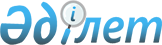 Май ауданында білім беру саласындағы көрсетілетін мемлекеттік қызмет регламенттерін бекіту туралы
					
			Күшін жойған
			
			
		
					Павлодар облысы Май аудандық әкімдігінің 2013 жылғы 22 қаңтардағы N 21/01 қаулысы. Павлодар облысының Әділет департаментінде 2013 жылғы 26 ақпанда N 3452 болып тіркелді. Күші жойылды - Павлодар облысы Май аудандық әкімдігінің 2013 жылғы 18 маусымдағы N 177/6 қаулысымен      Ескерту. Күші жойылды - Павлодар облысы Май аудандық әкімдігінің 18.06.2013 N 177/6 қаулысымен.      РҚАО ескертпесі.

      Құжаттың мәтінінде түпнұсқаның пунктуациясы мен орфографиясы сақталған.

      Қазақстан Республикасының 2000 жылғы 27 қарашадағы "Әкiмшiлiк рәсiмдер туралы" Заңының 9-1 бабының 4 тармағына және Қазақстан Республикасы Үкiметiнiң 2010 жылғы 20 шiлдедегi "Жеке және заңды тұлғаларға көрсетiлетiн мемлекеттiк қызметтердiң тiзiлiмiн бекiту туралы" N 745 қаулысына сәйкес Май ауданының әкiмдiгi ҚАУЛЫ ЕТЕДI:



      1. Қоса берiлiп отырған:



      1) "Жетімдерді, ата-анасының қамқорлығынсыз қалған балаларды әлеуметтiк қамсыздандыруға арналған құжаттарды ресімдеу" мемлекеттiк қызмет регламентi;



      2) "Қорғаншылық және қамқоршылық жөнінде анықтама беру" мемлекеттiк қызмет регламентi;



      3) "Зейнетақы қорларына, банктерге кәмелетке толмағандардың салымдарына иелік ету үшін, Қазақстан Республикасы Ішкі істер министрлігі Жол полициясы комитетінің аумақтық бөлімшелеріне кәмелетке толмаған балаларға мұраны ресімдеу үшін анықтамалар беру" мемлекеттiк қызмет регламентi;



      4) "Кәмелетке толмағандарға меншік құқығында тиесілі мүлікпен мәмілелерді ресімдеу үшін қорғаншылық немесе қамқоршылық жөніндегі функцияларды жүзеге асыратын органдардың анықтамаларын беру" мемлекеттiк қызмет регламентi;



      5) "Жалпы білім беретін мектептерде білім алушылар мен тәрбиеленушілердің жекелеген санаттарына тегін тамақтандыруды ұсыну үшін құжаттар қабылдау" мемлекеттiк қызмет регламентi;



      6) "Бастауыш, негізгі орта, жалпы орта білім беру ұйымдарына денсаулығына байланысты ұзақ уақыт бойы бара алмайтын балаларды үйде жеке тегін оқытуды ұйымдастыру үшін құжаттарды қабылдау" мемлекеттiк қызмет регламентi;



      7) "Бастауыш, негізгі орта, жалпы орта білім берудің жалпы білім беретін бағдарламалары бойынша оқыту үшін ведомстволық бағыныстылығына қарамастан білім беру ұйымдарына құжаттарды қабылдау және оқуға қабылдау" мемлекеттiк қызмет регламентi;



      8) "Негізгі орта, жалпы орта білім беру ұйымдарында экстернат нысанында оқытуға рұқсат беру" мемлекеттiк қызмет регламентi;



      9) "Білім туралы құжаттардың телнұсқаларын беру" мемлекеттiк қызмет регламентi;



      10) "Балаларға қосымша білім беру бойынша қосымша білім беру ұйымдарына құжаттар қабылдау және оқуға қабылдау" мемлекеттiк қызмет регламентi;



      11) "Аз қамтылған отбасы балаларының қала сыртындағы және мектеп жанындағы лагерьлерде демалуы үшін құжаттарды қабылдау" мемлекеттiк қызмет регламентi;



      12) "Мектепке дейінгі балалар ұйымдарына жіберу үшін мектепке дейінгі (7 жасқа дейін) жастағы балаларды кезекке қою" мемлекеттiк қызмет регламентi;



      13) "Мектепке дейінгі білім беру ұйымдарына құжаттарды қабылдау және балаларды қабылдау" мемлекеттiк қызмет регламентi бекітілсін.



      2. Осы қаулының орындалуын бақылау аудан әкiмiнiң орынбасары Н.Ғ. Исахановаға жүктелсiн.



      3. Осы қаулы алғаш рет ресми жарияланғаннан кейін күнтізбелік он күн өткен соң қолданысқа енгізіледі.      Аудан әкiмi                                Н. Пішенбаев

Май ауданы әкiмдiгiнiң 

2013 жылғы 22 қаңтардағы

N 21/01 қаулысымен   

бекiтiлген        

"Жетімдерді, ата-анасының қамқорлығынсыз қалған балаларды

әлеуметтік қамсыздандыруға арналған құжаттарды ресімдеу"

мемлекеттік қызмет регламенті 

1. Жалпы ережелер

      1. "Жетімдерді, ата-анасының қамқорлығынсыз қалған балаларды әлеуметтік қамсыздандыруға арналған құжаттарды ресімдеу" мемлекеттік қызметі (бұдан әрі – мемлекеттік қызмет).



      2. Көрсетілетін мемлекеттік қызмет нысаны: автоматтандырылмаған.



      3. Мемлекеттік қызмет "Қазақстан Республикасы Білім және ғылым министрлігі, жергілікті атқарушы органдар көрсететін білім және ғылым саласындағы мемлекеттік қызмет стандарттарын бекіту туралы" Қазақстан Республикасы Үкіметінің 2012 жылғы 31 тамыздағы N 1119 қаулысы негізінде көрсетіледі (бұдан әрі – Стандарт).



      4. Мемлекеттік қызмет Павлодар облысы, Көктөбе селосы, Абылай Хан көшесі, 32, телефоны 8 (71838) 91-3-36, мекен-жайы бойынша орналасқан "Май ауданының білім бөлімі" мемлекеттік мекемесі арқылы көрсетіледі, (бұдан әрі – уәкілетті орган), жұмыс кестесі демалыс (сенбі, жексенбі) және мереке күндерін қоспағанда, сағат 13.00-ден 14.30-ға дейін түскі үзіліспен, сағат 9.00-ден 18.30-ға дейін көрсетіледі.



      5. Мемлекеттік қызмет жеке тұлғаларға (бұдан әрі – мемлекеттік қызметті алушы) көрсетіледі.



      6. Көрсетілетін мемлекеттік қызметтің нәтижесі ата-анасының қамқорлығынсыз қалған кәмелетке толмаған балаларға қорғаншылық (қамқоршылық) белгілеу туралы анықтама (бұдан әрі – анықтама) беру не қызмет көрсетуден бас тартудың дәлелді жауабын ұсыну болып табылады.



      7. Мемлекеттік қызметті алушы қажетті құжаттарды тапсырған сәттен бастап мемлекеттік қызметті көрсету мерзімі күнтізбелік отыз күнді (құжаттарды қабылдаған күн және берген күн мемлекеттiк қызмет көрсету мерзiмiне кiрмейдi) құрайды;

      1) өтініш берген күнi сол жерде көрсетiлетiн мемлекеттiк қызметтi алуға дейiн күту уақытының барынша ұзақтығы 20 минуттан аспайды;

      2) өтініш берген күнi сол жерде мемлекеттік қызметті алушыға көрсетiлетiн қызмет көрсету уақытының барынша ұзақтығы 20 минуттан аспайды. 

2. Мемлекеттік қызмет көрсету процессіндегі

іс-әрекеттер тәртібін сипаттау

      8. Мемлекеттік қызметті алушы осы мемлекеттік қызметті алу үшін стандарттың 11 тармағында көрсетілген құжаттарды ұсынуы тиіс.

      Барлық қажетті құжаттарды тапсырған кезде мемлекеттік қызметті алушыға барлық құжаттарды алғаны туралы қолхат беріледі, онда мемлекеттік қызметті алатын күні көрсетіледі.



      9. Стандарттың 16 тармағында қарастырылған негіздер бойынша мемлекеттік қызмет көрсетуден бас тартылады.



      10. Мемлекеттік қызмет көрсету үдерісіне қатысатын құрылымдық-қызметтік бірліктер:

      уәкілетті органның маманы;

      қамқоршылық пен қамқоршы жөніндегі кеңес;

      уәкілетті органның басшысы;

      аудан әкімдігі.



      11. Әрбір құрылымдық-қызметтік бірліктің оңай іс-әрекеттері (процедуралар, қызметтер, операциялар) реттілігінің текстілі кестелі сипаттамасы әрбір іс-әрекетті орындау мерзімі көрсетілуімен осы регламенттің 1 қосымшасында ұсынылған.



      12. Іс-әрекеттердің логикалық реттілігі мен құрылымдық-қызметтік бірлік арасындағы өзара байланысын көрсететін схема осы регламенттің 2-қосымшасында көрсетілген. 

3. Мемлекеттік қызметті көрсететін лауазымды

тұлғалардың жауапкершілігі

      13. Лауазымды тұлғалар мемлекеттік қызмет көрсету тәртібін бұзғаны үшін Қазақстан Республикасының қолданыстағы заңнамасында бекітілген тәртіпке сай жауапкершілікке тартылады.

"Жетімдерді, ата-анасының қамқорлығынсыз 

қалған балаларды әлеуметтік        

қамсыздандыруға арналған құжаттарды    

ресімдеу" мемлекеттік қызмет регламентіне

1-қосымша                  

Құрылымдық-қызметтік бірліктердің іс-әрекеттерін сипаттау

"Жетімдерді, ата-анасының қамқорлығынсыз 

қалған балаларды әлеуметтік        

қамсыздандыруға арналған құжаттарды    

ресімдеу" мемлекеттік қызмет регламентіне

2-қосымша                  

Әкімшілік іс-әрекеттердің логикалық реттілігі

арасындағы байланысты көрсететін схема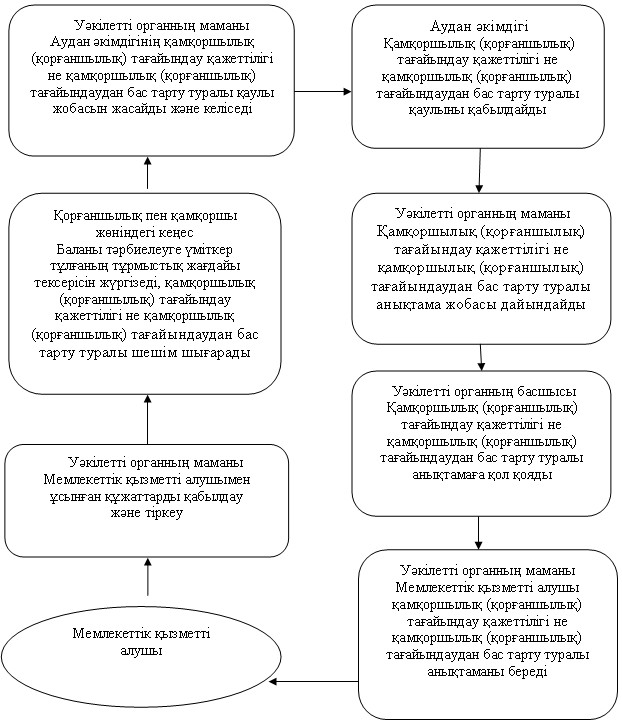 

Май ауданы әкiмдiгiнiң 

2013 жылғы 22 қаңтардағы

N 21/01 қаулысымен   

бекiтiлген        

"Қорғаншылық және қамқоршылық жөнінде анықтама беру"

мемлекеттік қызмет регламенті 

1. Жалпы ережелер

      1. "Қорғаншылық және қамқоршылық жөнінде анықтама беру" мемлекеттік қызметі (бұдан әрі – мемлекеттік қызмет).



      2. Көрсетілетін мемлекеттік қызмет нысаны: ішінара автоматтандырылған.



      3. Мемлекеттік қызмет "Қазақстан Республикасы Білім және ғылым министрлігі, жергілікті атқарушы органдар көрсететін білім және ғылым саласындағы мемлекеттік қызмет стандарттарын бекіту туралы" Қазақстан Республикасы Үкіметінің 2012 жылғы 31 тамыздағы N 1119 қаулысы негізінде көрсетіледі (бұдан әрі – Стандарт).



      4. Мемлекеттік қызмет Павлодар облысы, Көктөбе селосы, Абылай Хан көшесі, 32, телефоны 8 (71838) 91-3-36, мекен-жайы бойынша орналасқан "Май ауданының білім бөлімі" мемлекеттік мекемесі арқылы көрсетіледі, (бұдан әрі – уәкілетті орган), жұмыс кестесі демалыс (сенбі, жексенбі) және мереке күндерін қоспағанда, сағат 13.00-ден 14.30-ға дейін түскі үзіліспен, сағат 9.00-ден 18.30-ға дейін, Көктөбе селосы, Сейфулин көшесі, 13, телефоны 8 (71838) 92-1-13 мекен-жайында орналасқан Республикалық мемлекеттік кәсіпорынының филиалы, "Павлодар облысы бойынша халыққа қызмет көрсету орталығы", Май ауданы бөлімі (бұдан әрі – Орталық), арқылы көрсетіледі, жұмыс кестесі демалыс (жексенбі) және мереке күндерін қоспағанда, күн сайын үзіліссіз, сағат 9.00-ден 19.00-ге дейін, сондай-ақ мемлекеттік қызметті алушы да электрондық цифрлы қолтаңба (бұдан әрі – ЭСҚ) болған жағдайда "электрондық үкіметтің" www.e.gov.kz веб-порталы (бұдан әрі – портал) арқылы көрсетеді.



      5. Шалғайдағы елді мекен тұрғындарына мемлекеттік қызметтердің қолжетімділігін қамтамасыз ету мақсатында мемлекеттік қызметтерді Жылжымалы Орталықтар арқылы көрсетуге жол беріледі.



      6. Мемлекеттік қызмет көрсетудің аяқталу нысаны:

      1) Орталықта – стандартқа 3-қосымшаға сәйкес қағаз тасымалдағышта қорғаншылық және қамқоршылық жөнінде анықтама (бұдан әрі – анықтама) беру.



      7. Мемлекеттік қызмет жеке тұлғаларға (бұдан әрі – мемлекеттік қызметті алушы) көрсетіледі.



      8. Мемлекеттік қызмет көрсетудің мерзімдері:

      Орталыққа жүгінген кезде:

      1) мемлекеттік қызметті алушы жүгінген сәттен бастап мемлекеттік қызмет көрсету мерзімдері бес жұмыс күнін (құжаттарды қабылдаған күн және берген күн мемлекеттiк қызмет көрсету мерзiмiне кiрмейдi) құрайды;

      2) қажетті құжаттарды тапсырған кезде кезекте күтудің рұқсат берiлген ең көп уақыты 20 минуттан аспайды;

      3) жүгінген күні мемлекеттік қызметті алушыға қызмет көрсетудің рұқсат берiлген ең көп уақыты 20 минуттан аспайды;

      4) анықтаманы немесе бас тарту туралы дәлелді жауапты алған кезде кезек күтудің рұқсат берiлген ең көп уақыты 20 минуттан аспайды.



      9. Мемлекеттік қызмет тегін көрсетіледі. 

2. Мемлекеттік қызмет көрсету процессіндегі

іс-әрекеттер тәртібін сипаттау

      10. Мемлекеттік қызметті алушы осы мемлекеттік қызметті алу үшін стандарттың 11 тармағында көрсетілген құжаттарды ұсынуы тиіс.

      Орталықта барлық құжат қабылдаған кезде мемлекеттік қызметті алушыға тиісті құжаттың қабылданғаны туралы қолхат беріледі, онда:

      сұраныстың нөмірі мен қабылданған күні;

      сұратылған мемлекеттік қызметтің түрі;

      қоса берілген құжаттардың саны мен атаулары;

      құжаттарды беру күні (уақыты) мен орны;

      құжаттарды ресімдеуге өтінішті қабылдаған орталық қызметкерінің тегі, аты, әкесінің аты;

      мемлекеттік қызметті алушының тегі, аты, әкесінің аты, оның байланыс деректері.



      11. Стандарттың 16 тармағында қарастырылған негіздер бойынша мемлекеттік қызмет көрсетуден бас тартылады.



      12. Мемлекеттік қызмет көрсету үрдісіне қатысатын құрылымдық-қызметтік бірліктер:

      1) Уәкілетті органның маманы;

      2) Уәкілетті органның бастығы.



      13. Әрбір құрылымдық-қызметтік бірліктің оңай іс-әрекеттері (процедуралар, қызметтер, операциялар) реттілігінің текстілі кестелі сипаттамасы әрбір іс-әрекетті орындау мерзімі көрсетілуімен осы регламенттің 1-қосымшасында ұсынылған.



      14. Іс-әрекеттердің логикалық реттілігі мен құрылымдық-қызметтік бірлік арасындағы өзара байланысын көрсететін схема осы регламенттің 2-қосымшасында көрсетілген. 

3. Мемлекеттік қызметті көрсететін лауазымды

тұлғалардың жауапкершілігі

      15. Лауазымды тұлғалар мемлекеттік қызмет көрсету тәртібін бұзғаны үшін Қазақстан Республикасының қолданыстағы заңнамасында бекітілген тәртіпке сай жауапкершілікке тартылады.

"Қорғаншылық және қамқоршылық 

жөнінде анықтама беру"    

мемлекеттік қызмет регламентіне

1-қосымша             

Құрылымдық-қызметтік бірліктердің іс-әрекеттерін сипаттау

"Қорғаншылық және қамқоршылық 

жөнінде анықтама беру"    

мемлекеттік қызмет регламентіне

2-қосымша             

Әкімшілік іс-әрекеттердің логикалық реттілігі

арасындағы байланысты көрсететін схема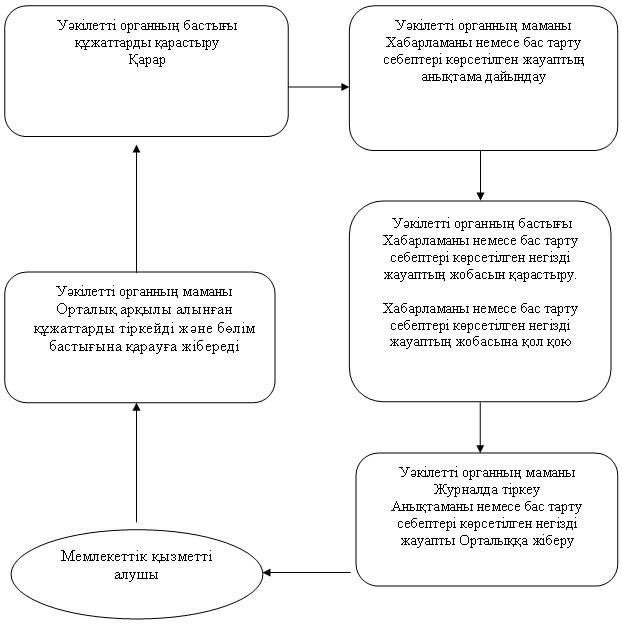 

Май ауданы әкiмдiгiнiң 

2013 жылғы 22 қаңтардағы

N 21/01 қаулысымен   

бекiтiлген        

"Зейнетақы қорларына, банктерге кәмелетке толмағандардың

салымдарына иелік ету үшін, Қазақстан Республикасы Ішкі

істер Министрлігі Жол полициясы комитетінің

аумақтық бөлімшелеріне кәмелетке толмаған балаларға

мұраны ресімдеу үшін анықтамалар беру"

мемлекеттік қызмет регламенті 

1. Жалпы ережелер

      1. "Зейнетақы қорларына, банктерге кәмелетке толмағандардың салымдарына иелік ету үшін, Қазақстан Республикасы Ішкі істер министрлігі Жол полициясы комитетінің аумақтық бөлімшелеріне кәмелетке толмаған балаларға мұраны ресімдеу үшін анықтамалар беру" мемлекеттік қызметті (бұдан әрі – мемлекеттік қызмет).



      2. Көрсетілетін мемлекеттік қызмет нысаны: ішінара автоматтандырылған.



      3. Мемлекеттік қызмет "Қазақстан Республикасы Білім және ғылым министрлігі, жергілікті атқарушы органдар көрсететін білім және ғылым саласындағы мемлекеттік қызмет стандарттарын бекіту туралы" Қазақстан Республикасы Үкіметінің 2012 жылғы 31 тамыздағы N 1119 қаулысы негізінде көрсетіледі (бұдан әрі – Стандарт).



      4. Мемлекеттік қызмет, Павлодар облысы, Көктөбе селосы, Абылай Хан көшесі 32, телефоны 8 (71838) 91-3-36, мекен-жайында орналасқан "Май ауданының білім бөлімі" мемлекеттік мекемесі арқылы көрсетіледі, (бұдан әрі – уәкілетті орган), жұмыс кестесі демалыс (сенбі, жексенбі) және мереке күндерін қоспағанда, сағат 13.00-ден 14.30-ға дейін түскі үзіліспен, сағат 9.00-ден 18.30-ға дейін, Көктөбе селосы, Сейфулин көшесі, 13, телефоны 8 (71838) 92-1-13 мекен-жайында орналасқан Республикалық мемлекеттік кәсіпорынының филиалы, "Павлодар облысы бойынша халыққа қызмет көрсету орталығы", Май ауданы бөлімі (бұдан әрі – Орталық), арқылы көрсетіледі, жұмыс кестесі демалыс (жексенбі) және мереке күндерін қоспағанда, күн сайын үзіліссіз, сағат 9.00-ден 19.00-ге дейін, сондай-ақ мемлекеттік қызметті алушы да электрондық цифрлы қолтаңба (бұдан әрі – ЭСҚ) болған жағдайда "электрондық үкіметтің" www.e.gov.kz веб-порталы (бұдан әрі – портал) арқылы көрсетеді.

      Шалғайдағы елді мекен тұрғындарына мемлекеттік қызметтердің қолжетімділігін қамтамасыз ету мақсатында мемлекеттік қызметтерді Жылжымалы Орталықтар арқылы көрсетуге жол беріледі.



      5. Мемлекеттік қызмет жеке тұлғаларға (бұдан әрі – мемлекеттік қызметті алушы) көрсетіледі.



      6. Мемлекеттік қызмет көрсетудің аяқталу нысаны:

      орталықта – зейнетақы қорларына, банктерге кәмелетке толмағандардың салымдарына иелік ету, Қазақстан Республикасы Ішкі істер министрлігі Жол полициясы комитетінің аумақтық бөлімшелеріне кәмелетке толмаған балаға тиесілі мүлікпен әрекетті жүзеге асыру үшін анықтамалар (бұдан әрі – анықтама) беру не қағаз тасымалдағышта қызмет көрсетуден бас тарту туралы дәлелді жауап болып табылады.



      7. Мемлекеттік қызмет көрсетудің мерзімдері:

      Орталыққа жүгінген кезде:

      1) мемлекеттік қызметті алушы жүгінген сәттен бастап мемлекеттік қызмет көрсету мерзімдері бес жұмыс күнін (құжаттарды қабылдаған күн және берген күн мемлекеттiк қызмет көрсету мерзiмiне кiрмейдi) құрайды;

      2) қажетті құжаттарды тапсырған кезде кезекте күтудің рұқсат берiлген ең көп уақыты 20 минуттан аспайды;

      3) жүгінген күні мемлекеттік қызметті алушыға қызмет көрсетудің рұқсат берiлген ең көп уақыты 20 минуттан аспайды;

      4) анықтаманы немесе бас тарту туралы дәлелді жауапты алған кезде кезек күтудің рұқсат берiлген ең көп уақыты 20 минуттан аспайды. 

2. Мемлекеттік қызмет көрсету процессіндегі

іс-әрекеттер тәртібін сипаттау

      8. Мемлекеттік қызметті алушы осы мемлекеттік қызметті алу үшін стандарттың 11 тармағында көрсетілген құжаттарды ұсынуы тиіс.

      Орталықта барлық құжаттарды қабылдаған кезде мемлекеттік қызметті алушыға тиісті құжаттардың қабылданғаны туралы қолхат беріледі, онда:

      сұраныстың нөмірі мен қабылданған күні;

      сұратылған мемлекеттік қызметтің түрі;

      қоса берілген құжаттардың саны мен атаулары;

      құжаттарды беру күні (уақыты) мен орны;

      құжаттарды ресімдеуге өтінішті қабылдаған Орталық қызметкерінің тегі, аты, әкесінің аты;

      мемлекеттік қызметті алушының тегі, аты, әкесінің аты, оның байланыс деректері.



      9. Стандарттың 16 тармағында қарастырылған негіздер бойынша мемлекеттік қызмет көрсетуден бас тартылады.



      10. Мемлекеттік қызмет көрсету үрдісіне қатысатын құрылымдық-қызметтік бірліктер:

      1) Уәкілетті органның маманы;

      2) Уәкілетті органның бастығы.



      11. Әрбір құрылымдық-қызметтік бірліктің оңай іс-әрекеттері (процедуралар, қызметтер, операциялар) реттілігінің текстілі кестелі сипаттамасы әрбір іс-әрекетті орындау мерзімі көрсетілуімен осы регламенттің 1-қосымшасында ұсынылған.



      12. Іс-әрекеттердің логикалық реттілігі мен құрылымдық-қызметтік бірлік арасындағы өзара байланысын көрсететін схема осы регламенттің 2-қосымшасында көрсетілген. 

3. Мемлекеттік қызметті көрсететін лауазымды

тұлғалардың жауапкершілігі

      13. Лауазымды тұлғалар мемлекеттік қызмет көрсету тәртібін бұзғаны үшін Қазақстан Республикасының қолданыстағы заңнамасында бекітілген тәртіпке сай жауапкершілікке тартылады.

"Зейнетақы қорларына, банктерге кәмелетке 

толмағандардың салымдарына иелік ету үшін,

Қазақстан Республикасы Ішкі істер     

министрлігі Жол полициясы комитетінің   

аумақтық бөлімшелеріне кәмелетке толмаған 

балаларға мұраны ресімдеу        

үшін анықтамалар беру"         

мемлекеттік қызмет регламентіне      

1-қосымша                   

Құрылымдық-қызметтік бірліктердің іс-әрекеттерін сипаттау

"Зейнетақы қорларына, банктерге кәмелетке 

толмағандардың салымдарына иелік ету үшін,

Қазақстан Республикасы Ішкі істер     

министрлігі Жол полициясы комитетінің   

аумақтық бөлімшелеріне кәмелетке толмаған 

балаларға мұраны ресімдеу        

үшін анықтамалар беру"         

мемлекеттік қызмет регламентіне      

2-қосымша                   

Әкімшілік іс-әрекеттердің логикалық реттілігі

арасындағы байланысты көрсететін схема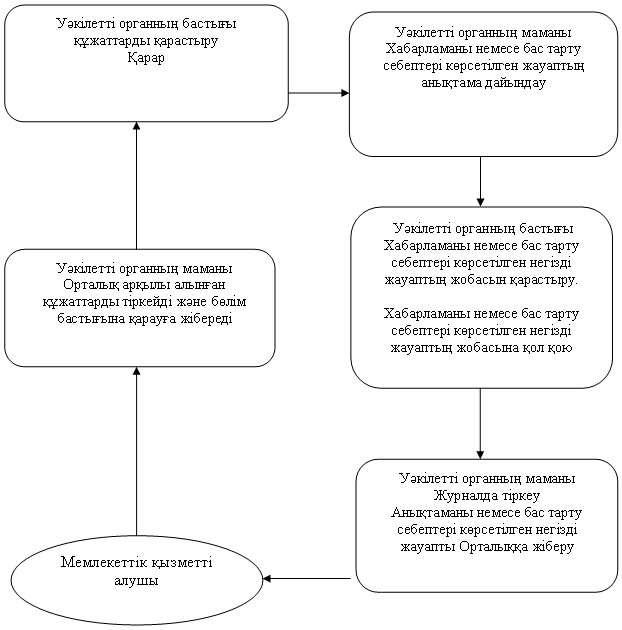 

Май ауданы әкiмдiгiнiң 

2013 жылғы 22 қаңтардағы

N 21/01 қаулысымен   

бекiтiлген        

"Кәмелетке толмағандарға меншік құқығында тиесілі

мүлікпен мәмілелерді ресімдеу үшін қорғаншылық

немесе қамқоршылық жөніндегі функцияларды жүзеге

асыратын органдардың анықтамаларын беру"

мемлекеттік қызмет регламенті 

1. Жалпы ережелер

      1. "Кәмелетке толмағандарға меншік құқығында тиесілі мүлікпен мәмілелерді ресімдеу үшін қорғаншылық немесе қамқоршылық жөніндегі функцияларды жүзеге асыратын органдардың анықтамаларын беру" мемлекеттік қызметті (бұдан әрі – мемлекеттік қызмет).



      2. Көрсетілетін мемлекеттік қызмет нысаны: ішінара автоматтандырылған.



      3. Мемлекеттік қызмет "Қазақстан Республикасы Білім және ғылым министрлігі, жергілікті атқарушы органдар көрсететін білім және ғылым саласындағы мемлекеттік қызмет стандарттарын бекіту туралы" Қазақстан Республикасы Үкіметінің 2012 жылғы 31 тамыздағы N 1119 қаулысы негізінде көрсетіледі (бұдан әрі – Стандарт).



      4. Мемлекеттік қызмет Павлодар облысы, Көктөбе селосы, Абылай Хан көшесі, 32, телефоны 8 (71838) 91-3-36, мекен-жайында орналасқан "Май ауданының білім бөлімі" мемлекеттік мекемесі арқылы көрсетіледі, (бұдан әрі – уәкілетті орган), жұмыс кестесі демалыс (сенбі, жексенбі) және мереке күндерін қоспағанда, сағат 13.00-ден 14.30-ға дейін түскі үзіліспен, сағат 9.00-ден 18.30-ға дейін, Көктөбе селосы, Сейфулин көшесі, 13, телефоны 8 (71838) 92-1-13 мекен-жайында орналасқан Республикалық мемлекеттік кәсіпорынының филиалы, "Павлодар облысы бойынша халыққа қызмет көрсету орталығы", Май ауданы бөлімі (бұдан әрі – Орталық), арқылы көрсетіледі, жұмыс кестесі демалыс (жексенбі) және мереке күндерін қоспағанда, күн сайын үзіліссіз, сағат 9.00-ден 19.00-ге дейін, сондай-ақ мемлекеттік қызметті алушы да электрондық цифрлы қолтаңба (бұдан әрі – ЭСҚ) болған жағдайда "электрондық үкіметтің" www.e.gov.kz веб-порталы (бұдан әрі – портал) арқылы көрсетеді.

      Шалғайдағы елді мекен тұрғындарына мемлекеттік қызметтердің қолжетімділігін қамтамасыз ету мақсатында мемлекеттік қызметтерді Жылжымалы Орталықтар арқылы көрсетуге жол беріледі.



      5. Мемлекеттік қызмет жеке тұлғаларға (бұдан әрі – мемлекеттік қызметті алушы) көрсетіледі.



      6. Мемлекеттік қызмет көрсетудің аяқталу нысаны:

      орталықта – Кәмелетке толмағандарға меншік құқығында тиесілі мүлікпен мәмілелерді ресімдеу үшін қорғаншылық немесе қамқоршылық жөніндегі функцияларды жүзеге асыратын органдардың анықтамаларын (бұдан әрі – анықтама) қағаз тасымалдағышта беру.



      7. Мемлекеттік қызмет көрсетудің мерзімдері:

      Орталыққа жүгінген кезде:

      1) мемлекеттік қызметті алушы (бұдан әрі - алушы) жүгінген сәттен бастап мемлекеттік қызмет көрсету мерзімдері бес жұмыс күнін (құжаттарды қабылдаған күн және берген күн мемлекеттiк қызмет көрсету мерзiмiне кiрмейдi) құрайды;

      2) қажетті құжаттарды тапсырған кезде кезекте күтудің рұқсат берiлген ең көп уақыты 20 минуттан аспайды;

      3) жүгінген күні мемлекеттік қызметті алушыға қызмет көрсетудің рұқсат берiлген ең көп уақыты 20 минуттан аспайды;

      4) анықтаманы немесе бас тарту туралы дәлелді жауапты алған кезде кезек күтудің рұқсат берiлген ең көп уақыты 20 минуттан аспайды. 

2. Мемлекеттік қызмет көрсету процессіндегі

іс-әрекеттер тәртібін сипаттау

      8. Мемлекеттік қызметті алушы осы мемлекеттік қызметті алу үшін стандарттың 11 тармағында көрсетілген құжаттарды ұсынуы тиіс.

      Орталықта барлық құжаттарды қабылдаған кезде мемлекеттік қызметті алушыға тиісті құжаттардың қабылданғаны туралы қолхат беріледі, онда:

      сұраныстың нөмірі мен қабылданған күні;

      сұратылған мемлекеттік қызметтің түрі;

      қоса берілген құжаттардың саны мен атаулары;

      құжаттарды беру күні (уақыты) мен орны;

      құжаттарды ресімдеуге өтінішті қабылдаған Орталық қызметкерінің тегі, аты, әкесінің аты;

      мемлекеттік қызметті алушының тегі, аты, әкесінің аты, оның байланыс деректері.



      9. Стандарттың 16 тармағында қарастырылған негіздер бойынша мемлекеттік қызмет көрсетуден бас тартылады.



      10. Мемлекеттік қызмет көрсету үрдісіне қатысатын құрылымдық-қызметтік бірліктер:

      1) Уәкілетті органның маманы;

      2) Уәкілетті органның бастығы.



      11. Әрбір құрылымдық-қызметтік бірліктің оңай іс-әрекеттері (процедуралар, қызметтер, операциялар) реттілігінің текстілі кестелі сипаттамасы әрбір іс-әрекетті орындау мерзімі көрсетілуімен осы регламенттің 1-қосымшасында ұсынылған.



      12. Іс-әрекеттердің логикалық реттілігі мен құрылымдық-қызметтік бірлік арасындағы өзара байланысын көрсететін схема осы регламенттің 2-қосымшасында көрсетілген. 

3. Мемлекеттік қызметті көрсететін лауазымды

тұлғалардың жауапкершілігі

      13. Лауазымды тұлғалар мемлекеттік қызмет көрсету тәртібін бұзғаны үшін Қазақстан Республикасының қолданыстағы заңнамасында бекітілген тәртіпке сай жауапкершілікке тартылады.

"Кәмелетке толмағандарға меншік құқығында

тиесілі мүлікпен мәмілелерді ресімдеу  

үшін қорғаншылық немесе қамқоршылық   

жөніндегі функцияларды жүзеге асыратын 

органдардың анықтамаларын беру"    

мемлекеттік қызмет регламентіне    

1-қосымша                 

Құрылымдық-қызметтік бірліктердің іс-әрекеттерін сипаттау

"Кәмелетке толмағандарға меншік құқығында

тиесілі мүлікпен мәмілелерді ресімдеу  

үшін қорғаншылық немесе қамқоршылық   

жөніндегі функцияларды жүзеге асыратын 

органдардың анықтамаларын беру"    

мемлекеттік қызмет регламентіне    

2-қосымша                 

Әкімшілік іс-әрекеттердің логикалық реттілігі

арасындағы байланысты көрсететін схема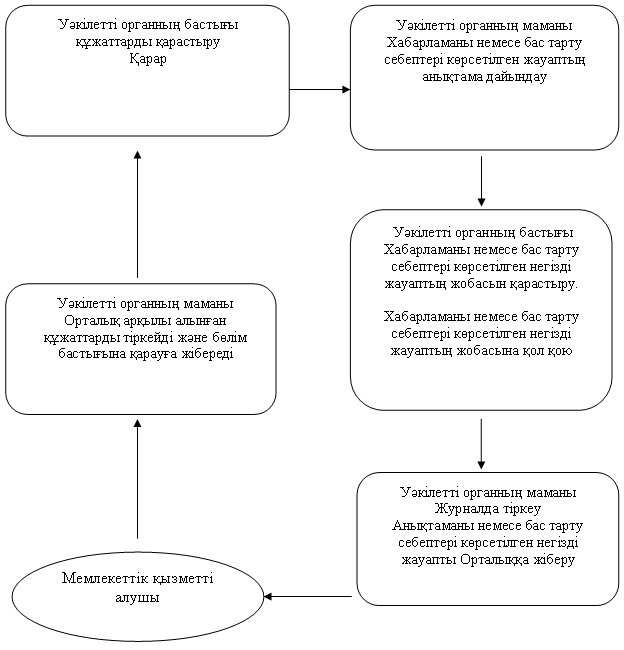 

Май ауданы әкiмдiгiнiң 

2013 жылғы 22 қаңтардағы

N 21/01 қаулысымен   

бекiтiлген        

"Жалпы білім беретін мектептерде білім алушылар мен

тәрбиеленушілердің жекелеген санаттарына тегін

тамақтандыруды ұсыну үшін құжаттар қабылдау"

мемлекеттік қызмет регламенті 

1. Жалпы ережелер

      1. "Жалпы білім беретін мектептерде білім алушылар мен тәрбиеленушілердің жекелеген санаттарына тегін тамақтандыруды ұсыну үшін құжаттар қабылдау" мемлекеттік қызметі (бұдан әрі – мемлекеттік қызмет).



      2. Көрсетілетін мемлекеттік қызметтің нысаны: автоматтандырылмаған.



      3. Мемлекеттік қызмет "Қазақстан Республикасы Білім және ғылым министрлігі, жергілікті атқарушы органдар көрсететін білім және ғылым саласындағы мемлекеттік қызмет стандарттарын бекіту туралы" Қазақстан Республикасы Үкіметінің 2012 жылғы 31 тамыздағы N 1119 қаулысы негізінде көрсетіледі (бұдан әрі – Стандарт).



      4. Мемлекеттік қызмет осы регламентке 1, 2-қосымшаларға сәйкес аудандағы жергілікті атқарушы органдары жүзеге асырады.

      Мемлекеттік қызмет оқу жылы бойы көрсетіледі:

      белгіленген жұмыс кестесіне сәйкес жұмыс және мереке күндерін қоспағанда, түскі үзіліспен сағат 9.00-ден 18.00-ге дейін.



      5. Мемлекеттік қызмет мемлекеттік мекемелердегі білім алушылар мен тәрбиеленушілерге (бұдан әрі – мемлекеттік қызметті алушы).



      6. Көрсетілетін мемлекеттік қызметтің аяқталу нәтижесі Стандарттың 5-қосымшасына сәйкес жалпы білім беретін мектепте тегін ыстық тамақпен қамтамасыз етілгені туралы анықтаманы қағаз түрінде бере отырып, жалпы білім беретін мектептерде оқушылар мен тәрбиеленушілердің жеке санаттарына тегін ыстық тамақ беру немесе қызмет көрсетуден бас тартатыны жөнінде дәлелді жауап болып табылады. 

2. Мемлекеттік қызмет көрсету тәртібіне талаптар

      7. Мемлекеттік қызмет көрсетудің мерзімдері:

      1) мемлекеттiк қызмет алу үшін өтініш беру бес жұмыс күнін (өтініш түскен мерзімнен бастап 5 күн ішінде) құрайды;

      2) өтініш беруші жүгінген күні сол жерде көрсетілген мемлекеттік қызметті алуға дейінгі күтудің барынша шекті уақыты (тіркеу кезінде) – 30 минуттан аспайды;

      3) өтініш беруші жүгінген күні сол жерде көрсетілген мемлекеттік қызметті алушыға қызмет көрсетудің барынша шекті уақыты (тіркеу кезінде) – 30 минуттан аспайды. 

3. Мемлекеттік қызмет көрсету үрдісіндегі әрекеттер

(өзара қызметтер) тәртібін сипаттау

      8. Мемлекеттік қызметті алу үшін алушы ауданның білім беру ұйымына Стандарттың 11-тармағында белгіленген құжаттарды ұсынады.

      Мемлекеттік қызметті алу үшін барлық құжаттарды тапсыру кезінде мемлекеттік қызметті алушыға қызметті алатын күнін көрсете отырып, қолхат берген ауданның білім беру ұйымының жауапты қызметкерінің тегі, аты, әкесінің аты, өтінішті қабылдаған күні мен нөмірі көрсетілген қажетті құжаттарды қабылдап алғаны жөнінде қолхат беріледі.

      Мемлекеттік қызметті көрсету үшін құжаттарды қабылдау ауданның білім беру ұйымының бір жауапты қызметкерімен жүзеге асырылады.



      9. Мемлекеттік қызметті ұсынудан бас тартуға мемлекеттік қызметті алушының Стандарттың 11-тармағында көрсетілген құжаттарды толық тапсырмауы негіз болады.



      10. Мемлекеттік қызмет көрсету үдерісінде мынадай құрылымдық-функционалды бірліктер қатыстырылған:

      1) Ауданның білім беру ұйымының жауапты қызметкері;

      2) Ауданның білім беру ұйымының басшысы;

      3) Селолық округ әкімі аппаратының учаскелік комиссиясы.



      11. Әрбір құрылымдық-қызметтік бірліктің оңай іс-әрекеттері (процедуралар, қызметтер, операциялар) реттілігінің текстілі кестелі сипаттамасы әрбір іс-әрекетті орындау мерзімі көрсетілуімен осы регламенттің 3-қосымшасында ұсынылған.



      12. Іс-әрекеттердің логикалық реттілігі мен құрылымдық-қызметтік бірлік арасындағы өзара байланысын көрсететін схема осы регламенттің 4-қосымшасында көрсетілген. 

4. Мемлекеттік қызметті көрсететін лауазымды

адамдардың жауапкершілігі

      13. Лауазымды тұлғалар мемлекеттік қызмет көрсету тәртібін бұзғаны үшін Қазақстан Республикасының қолданыстағы заңнамасында бекітілген тәртіпке сай жауапкершілікке тартылады.

"Жалпы білім беретін мектептерде білім  

алушылар мен тәрбиеленушілердің жекелеген

санаттарына тегін тамақтандыруды    

ұсыну үшін құжаттар қабылдау"     

мемлекеттік қызмет регламентіне    

1-қосымша                 

Май ауданының ауылдар, селолық округтер

әкiмдерi аппараттарының тiзбесi

"Жалпы білім беретін мектептерде білім  

алушылар мен тәрбиеленушілердің жекелеген

санаттарына тегін тамақтандыруды    

ұсыну үшін құжаттар қабылдау"     

мемлекеттік қызмет регламентіне    

2-қосымша                 

Май ауданы білім ұйымдарының тізімі

"Жалпы білім беретін мектептерде білім  

алушылар мен тәрбиеленушілердің жекелеген

санаттарына тегін тамақтандыруды    

ұсыну үшін құжаттар қабылдау"     

мемлекеттік қызмет регламентіне    

3-қосымша                 

Құрылымдық-қызметтік бірліктердің іс-әрекеттерін сипаттау

"Жалпы білім беретін мектептерде білім  

алушылар мен тәрбиеленушілердің жекелеген

санаттарына тегін тамақтандыруды    

ұсыну үшін құжаттар қабылдау"     

мемлекеттік қызмет регламентіне    

4-қосымша                 

Әкімшілік іс-әрекеттердің логикалық реттілігі

арасындағы байланысты көрсететін схема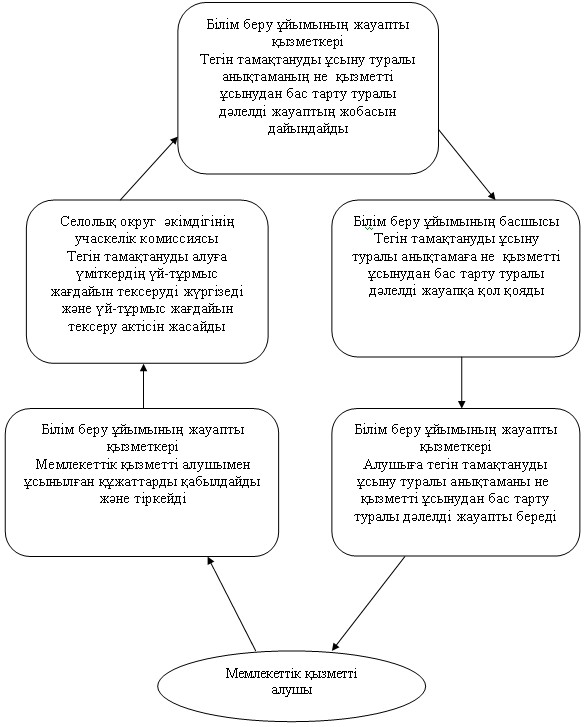 

Май ауданы әкiмдiгiнiң 

2013 жылғы 22 қаңтардағы

N 21/01 қаулысымен   

бекiтiлген        

"Бастауыш, негізгі орта, жалпы орта білім беру ұйымдарына

денсаулығына байланысты ұзақ уақыт бойы бара алмайтын балаларды

үйде жеке тегін оқытуды ұйымдастыру үшін құжаттарды қабылдау"

мемлекеттік қызмет регламенті 

1. Жалпы ережелер

      1. "Бастауыш, негізгі орта, жалпы орта білім беру ұйымдарына денсаулығына байланысты ұзақ уақыт бойы бара алмайтын балаларды үйде жеке тегін оқытуды ұйымдастыру үшін құжаттарды қабылдау" мемлекеттік қызметі (бұдан әрі – мемлекеттік қызмет).



      2. Көрсетілетін мемлекеттік қызметтің нысаны: автоматтандырылмаған.



      3. Мемлекеттік қызмет "Қазақстан Республикасы Білім және ғылым министрлігі, жергілікті атқарушы органдар көрсететін білім және ғылым саласындағы мемлекеттік қызмет стандарттарын бекіту туралы" Қазақстан Республикасы Үкіметінің 2012 жылғы 31 тамыздағы N 1119 қаулысы негізінде көрсетіледі (бұдан әрі – Стандарт).



      4. Мемлекеттік қызмет денсаулық жағдайына байланысты уақытша немесе үнемі білім беру ұйымдарына бару мүмкіндігі жоқ жеке тұлғаларға (бұдан әрі – мемлекеттік қызметті алушы).

      Мемлекеттік қызмет осы регламентке 1-қосымшаға сәйкес Май ауданының жалпы орта білім беретін ұйымдарымен (бұдан әрі – білім беру ұйымы), демалыс және мереке күндерін қоспағанда, сағат 13.00-ден 14.00-ге дейінгі түскі үзіліспен күн сайын сағат 9.00-ден 17.00-ге көрсетіледі.



      5. Көрсетiлетiн мемлекеттiк қызметтiң аяқтау нысаны білім беру ұйымының бұйрығы немесе мемлекеттiк қызмет көрсетуден бас тартатыны жөнінде дәлелдi жауап болып табылады. 

2. Мемлекеттік қызмет көрсетудің тәртібі

      6. Мемлекеттік қызмет көрсетудің мерзімдері:

      1) мемлекеттiк қызметті алушы қажетті құжаттарды тапсырған сәттен бастап – 3 жұмыс күні. 

3. Мемлекеттік қызмет көрсету үрдісіндегі әрекеттер

(өзара қызметтер) тәртібін сипаттау

      7. Мемлекеттік қызметті алу үшін мемлекеттік қызметті алушы білім беру ұйымына Стандарттың 11-тармағында көрсетілген құжаттарды ұсынады.

      Мемлекеттік қызметті алу үшін қажетті құжаттарды тапсыру кезінде мемлекеттік қызметті алушыға алатын күні белгіленген тізімдеме беріледі.

      Мемлекеттік қызметті көрсету үшін құжаттарды қабылдау білім беру ұйымының жауапты қызметкерімен жүзеге асырылады.



      8. Білім беру ұйымы стандарттың 11-тармағында қарастырылған құжаттар пакеті толық ұсынылмаған жағдайда мемлекеттік қызметті алушыға себептерін көрсете отырып, қызмет көрсетуден бас тартылғаны туралы хабарлайды.



      9. Мемлекеттік қызмет көрсету үдерісінде мынадай құрылымдық-функционалды бірліктер қатыстырылған:

      1) Ауданның білім беру ұйымының жауапты қызметкері;

      2) Ауданның білім беру ұйымының басшысы.



      10. Әрбір құрылымдық-қызметтік бірліктің оңай іс-әрекеттері (процедуралар, қызметтер, операциялар) реттілігінің текстілі кестелі сипаттамасы әрбір іс-әрекетті орындау мерзімі көрсетілуімен осы регламенттің 2-қосымшасында ұсынылған.



      11. Іс-әрекеттердің логикалық реттілігі мен құрылымдық-қызметтік бірлік арасындағы өзара байланысын көрсететін схема осы регламенттің 3-қосымшасында көрсетілген. 

4. Мемлекеттік қызметті көрсететін лауазымды

адамдардың жауапкершілігі

      12. Лауазымды тұлғалар мемлекеттік қызмет көрсету тәртібін бұзғаны үшін Қазақстан Республикасының қолданыстағы заңнамасында бекітілген тәртіпке сай жауапкершілікке тартылады.

"Бастауыш, негізгі орта, жалпы орта

білім беру ұйымдарына денсаулығына

байланысты ұзақ уақыт бойы бара  

алмайтын балаларды үйде жеке   

тегін оқытуды ұйымдастыру    

үшін құжаттарды қабылдау"    

мемлекеттік қызмет регламентіне 

1-қосымша              

Май ауданы білім ұйымдарының тізімі

"Бастауыш, негізгі орта, жалпы орта

білім беру ұйымдарына денсаулығына

байланысты ұзақ уақыт бойы бара  

алмайтын балаларды үйде жеке   

тегін оқытуды ұйымдастыру    

үшін құжаттарды қабылдау"    

мемлекеттік қызмет регламентіне 

2-қосымша              

Құрылымдық-қызметтік бірліктердің іс-әрекеттерін сипаттау

"Бастауыш, негізгі орта, жалпы орта

білім беру ұйымдарына денсаулығына

байланысты ұзақ уақыт бойы бара  

алмайтын балаларды үйде жеке   

тегін оқытуды ұйымдастыру    

үшін құжаттарды қабылдау"    

мемлекеттік қызмет регламентіне 

3-қосымша              

Әкімшілік іс-әрекеттердің логикалық реттілігі

арасындағы байланысты көрсететін схема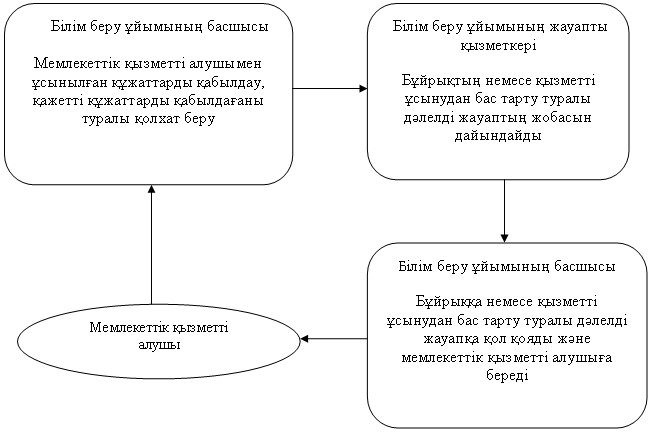 

Май ауданы әкiмдiгiнiң 

2013 жылғы 22 қаңтардағы

N 21/01 қаулысымен   

бекiтiлген        

"Бастауыш, негізгі орта, жалпы орта білім берудің жалпы

білім беретін бағдарламалары бойынша оқыту үшін

ведомстволық бағыныстылығына қарамастан білім беру

ұйымдарына құжаттарды қабылдау және оқуға қабылдау"

мемлекеттік қызмет регламенті 

1. Жалпы ережелер

      1. "Бастауыш, негізгі орта, жалпы орта білім берудің жалпы білім беретін бағдарламалары бойынша оқыту үшін ведомстволық бағыныстылығына қарамастан білім беру ұйымдарына құжаттарды қабылдау және оқуға қабылдау" мемлекеттік қызметі (бұдан әрі – мемлекеттік қызмет).



      2. Көрсетілетін мемлекеттік қызмет нысаны: автоматтандырылмаған.



      3. Мемлекеттік қызмет "Қазақстан Республикасы Білім және ғылым министрлігі, жергілікті атқарушы органдар көрсететін білім және ғылым саласындағы мемлекеттік қызмет стандарттарын бекіту туралы" Қазақстан Республикасы Үкіметінің 2012 жылғы 31 тамыздағы N 1119 қаулысы негізінде көрсетіледі (бұдан әрі – Стандарт).



      4. Мемлекеттік қызмет Қазақстан Республикасының 7-18 жастағы азаматтарына (бұдан әрі – мемлекеттік қызметті алушы).

      Мемлекеттік қызмет осы регламентке 1-қосымшаға сәйкес Май ауданының білім беру жалпы орта ұйымдарымен (бұдан әрі – білім ұйымдары) көрсетіледі.

      Мемлекеттік қызмет көрсету демалыс және мереке күндерін қоспағанда, күн сайын сағат 9.00-ден 13.00-ге дейін жүзеге асырылады.



      5. Көрсетiлетiн мемлекеттiк қызметтiң аяқталу нәтижесi білім ұйымға қабылдау туралы білім ұйымының жалпы бұйрығы немесе мемлекеттiк қызмет көрсетуден бас тартатыны жөнінде дәлелдi жауап болып табылады. 

2. Мемлекеттік қызмет көрсетудің тәртібі

      6. Мемлекеттік қызмет көрсетудің мерзімі мемлекеттік қызметті алушы қажетті құжаттарды тапсырғаннан кейін бір жұмыс күнін құрайды:

      1) өтініш берілген күні (тіркеу кезінде) сол жерде көрсетілетін мемлекеттік қызметті алуға дейінгі күту уақыты – 30 минут;

      2) өтініш берілген күні сол жерде көрсетілетін мемлекеттік қызметті алушыға қызмет көрсету уақыты – 30 минуттан аспауы керек.

      Көрсетілетін мемлекеттік қызметтің соңғы нәтижесін (білім беру ұйымына оқуға қабылдау туралы бұйрық) алу мерзімі – 3 айдан аспауы керек, себебі оқуға қабылдау туралы бұйрық барлық білім алушылар үшін ортақ болып табылады.



      7. Мемлекеттік қызметті ұсынудан бас тартуға негіз Стандарттың 16-тармағында аталған.



      8. Мемлекеттік қызметті көрсету үшін құжаттарды қабылдау білім беру ұйымының бір жауапты қызметкерімен жүзеге асырылады. 

3. Мемлекеттік қызмет көрсету үрдісіндегі әрекеттер

(өзара қызметтер) тәртібін сипаттау

      9. Мемлекеттік қызметті алу үшін мемлекеттік қызметті алушы білім беру ұйымына Стандарттың 11-тармағында көрсетілген құжаттарды ұсынады.



      10. Мемлекеттік қызметті алу үшін құжаттарды тапсыру кезінде мемлекеттік қызметті алушыға қажет құжаттардың қабылданғаны туралы қолхат беріледі, онда:

      1) өтінішті қабылдау нөмірі және уақыты;

      2) құжаттардың саны мен атауы;

      3) құжаттарды қабылдаушы жауапты тұлғаның тегі, аты, әкесінің аты.



      11. Мемлекеттік қызмет көрсету үдерісінде мынадай құрылымдық-функционалды бірліктер қатыстырылған:

      1) білім беру ұйымының жауапты қызметкері;

      2) білім беру ұйымының басшысы.



      12. Әрбір құрылымдық-қызметтік бірліктің оңай іс-әрекеттері (процедуралар, қызметтер, операциялар) реттілігінің текстілі кестелі сипаттамасы әрбір іс-әрекетті орындау мерзімі көрсетілуімен осы регламенттің 2-қосымшасында ұсынылған.



      13. Іс-әрекеттердің логикалық реттілігі мен құрылымдық-қызметтік бірлік арасындағы өзара байланысын көрсететін схема осы регламенттің 3-қосымшасында көрсетілген. 

4. Мемлекеттік қызметті көрсететін лауазымды

адамдардың жауапкершілігі

      14. Лауазымды тұлғалар мемлекеттік қызмет көрсету тәртібін бұзғаны үшін Қазақстан Республикасының қолданыстағы заңнамасында бекітілген тәртіпке сай жауапкершілікке тартылады.

"Бастауыш, негізгі орта, жалпы орта білім   

берудің жалпы білім беретін бағдарламалары  

бойынша оқыту үшін ведомстволық бағыныстылығына

қарамастан білім беру ұйымдарына құжаттарды  

қабылдау және оқуға қабылдау"         

мемлекеттік қызмет регламентіне        

1-қосымша                     

Май ауданы білім ұйымдарының тізімі

"Бастауыш, негізгі орта, жалпы орта білім   

берудің жалпы білім беретін бағдарламалары  

бойынша оқыту үшін ведомстволық бағыныстылығына

қарамастан білім беру ұйымдарына құжаттарды  

қабылдау және оқуға қабылдау"         

мемлекеттік қызмет регламентіне        

2-қосымша                     

Құрылымдық-қызметтік бірліктердің іс-әрекеттерін сипаттау

"Бастауыш, негізгі орта, жалпы орта білім   

берудің жалпы білім беретін бағдарламалары  

бойынша оқыту үшін ведомстволық бағыныстылығына

қарамастан білім беру ұйымдарына құжаттарды  

қабылдау және оқуға қабылдау"         

мемлекеттік қызмет регламентіне        

3-қосымша                     

Әкімшілік іс-әрекеттердің логикалық реттілігі

арасындағы байланысты көрсететін схема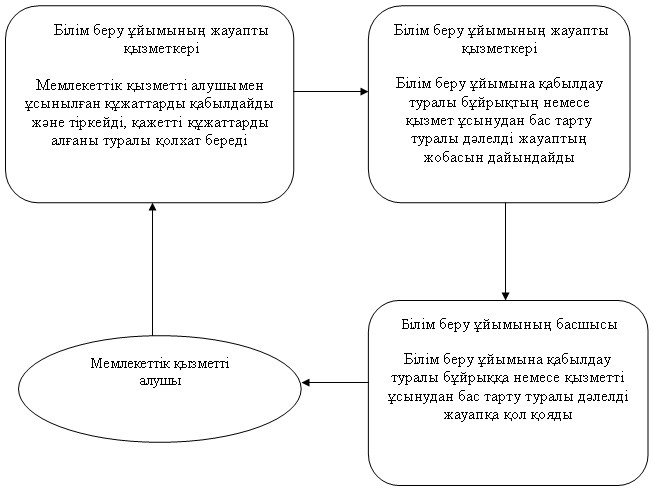 

Май ауданы әкiмдiгiнiң 

2013 жылғы 22 қаңтардағы

N 21/01 қаулысымен   

бекiтiлген        

"Негізгі орта, жалпы орта білім беру ұйымдарында

экстернат нысанында оқуға рұқсат беру"

мемлекеттік қызмет регламенті 

1. Жалпы ережелер

      1. "Негізгі орта, жалпы орта білім беру ұйымдарында экстернат нысанында оқуға рұқсат беру" мемлекеттік қызметі (бұдан әрі – мемлекеттік қызмет).



      2. Көрсетілетін мемлекеттік қызметтің нысаны: автоматтандырылмаған.



      3. Мемлекеттік қызмет "Қазақстан Республикасы Білім және ғылым министрлігі, жергілікті атқарушы органдар көрсететін білім және ғылым саласындағы мемлекеттік қызмет стандарттарын бекіту туралы" Қазақстан Республикасы Үкіметінің 2012 жылғы 31 тамыздағы N 1119 қаулысы негізінде көрсетіледі (бұдан әрі – Стандарт).



      4. Мемлекеттік қызмет жеке тұлғаларға көрсетіледі (бұдан әрі – мемлекеттік қызметті алушы).



      5. Мемлекеттік қызмет осы регламентке 1-қосымшаға сәйкес Май ауданының орта білім беретін ұйымдарымен (бұдан әрі – білім беру ұйымы) және "Май ауданының білім бөлімі" мемлекеттік мекемесімен Павлодар облысы, Май ауданы, Көктөбе селосы, Абылай Хан көшесі, 34 мекен-жайында орналасқан (бұдан әрі – уәкілетті орган), демалыс және мереке күндерін қоспағанда сағат 13.00-ден 14.30-ға дейінгі үзіліспен сағат 9.00-ден 18.30-ға дейін көрсетіледі.



      6. Көрсетiлетiн мемлекеттiк қызметтiң нәтижесi экстернат нысанында оқуға рұқсат беру немесе мемлекеттiк қызмет көрсетуден бас тарту туралы дәлелдi жауап болып табылады. 

2. Мемлекеттік қызмет көрсетудің тәртібі

      7. Мемлекеттік қызметті көрсету мерзімдері мемлекеттік қызметті алушы қажетті құжаттарды тапсырған сәттен бастап 15 (он бес) жұмыс күнін құрайды.



      8. Мемлекеттік қызметті ұсынудан бас тартуға негіздер Стандарттың 16-тармағында көрсетілген.



      9. Мемлекеттік қызметті көрсету үшін құжаттарды қабылдау білім беру ұйымының бір жауапты қызметкерімен жүзеге асырылады. 

3. Мемлекеттік қызмет көрсету үдерісіндегі әрекет

(өзара әрекеттілік) тәртібін сипаттау

      10. Мемлекеттік қызметті алу үшін мемлекеттік қызметті алушы білім беру ұйымына Стандарттың 11-тармағында көрсетілген құжаттарды ұсынады.



      11. Барлық қажетті құжаттарды тапсырған кезде мемлекеттік қызметті алушыға алатын күні белгіленген тізімдеме беріледі.



      12. Мемлекеттік қызмет көрсету үдерісінде мынадай құрылымдық-функционалды бірліктер қатыстырылған:

      1) білім беру ұйымының жауапты қызметкері;

      2) білім беру ұйымының басшысы.



      13. Әрбір құрылымдық-қызметтік бірліктің оңай іс-әрекеттері (процедуралар, қызметтер, операциялар) реттілігінің текстілі кестелі сипаттамасы әрбір іс-әрекетті орындау мерзімі көрсетілуімен осы регламенттің 2-қосымшасында ұсынылған.



      14. Іс-әрекеттердің логикалық реттілігі мен құрылымдық-қызметтік бірлік арасындағы өзара байланысын көрсететін схема осы регламенттің 3-қосымшасында көрсетілген. 

4. Мемлекеттік қызметті көрсететін лауазымды

адамдардың жауапкершілігі

      15. Лауазымды тұлғалар мемлекеттік қызмет көрсету тәртібін бұзғаны үшін Қазақстан Республикасының қолданыстағы заңнамасында бекітілген тәртіпке сай жауапкершілікке тартылады.

"Негізгі орта, жалпы орта білім беру 

ұйымдарында экстернат нысанында оқуға

рұқсат беру" мемлекеттік      

қызметінің регламентіне      

1-қосымша              

Май ауданының білім ұйымдарының тізімі

"Негізгі орта, жалпы орта білім беру 

ұйымдарында экстернат нысанында оқуға

рұқсат беру" мемлекеттік      

қызметінің регламентіне      

2-қосымша              

Құрылымдық-қызметтік бірліктердің іс-әрекеттерін сипаттау

"Негізгі орта, жалпы орта білім беру 

ұйымдарында экстернат нысанында оқуға

рұқсат беру" мемлекеттік      

қызметінің регламентіне      

3-қосымша              

Әкімшілік іс-әрекеттердің логикалық реттілігі

арасындағы байланысты көрсететін схема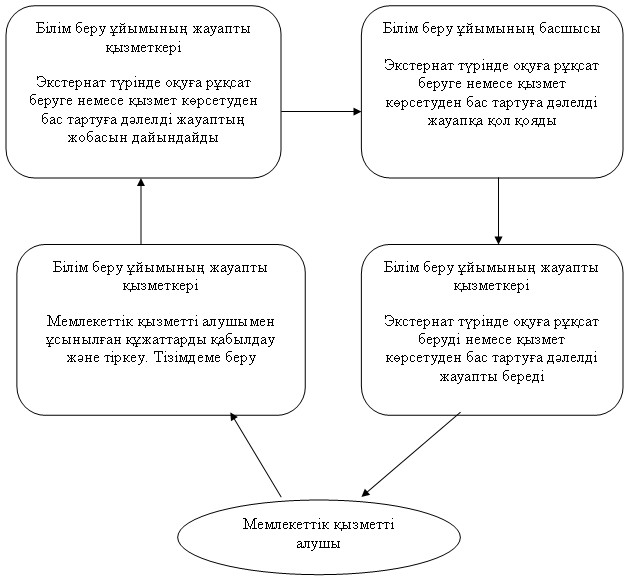 

Май ауданы әкiмдiгiнiң 

2013 жылғы 22 қаңтардағы

N 21/01 қаулысымен   

бекiтiлген        

"Білім туралы құжаттардың телнұсқаларын беру"

мемлекеттік қызмет регламенті 

1. Жалпы ережелер

      1. "Білім туралы құжаттардың телнұсқаларын беру" мемлекеттік қызметін (бұдан әрі – мемлекеттік қызмет).



      2. Көрсетілетін мемлекеттік қызметтің нысаны: автоматтандырылмаған.



      3. Мемлекеттік қызмет "Қазақстан Республикасы Білім және ғылым министрлігі, жергілікті атқарушы органдар көрсететін білім және ғылым саласындағы мемлекеттік қызмет стандарттарын бекіту туралы" Қазақстан Республикасы Үкіметінің 2012 жылғы 31 тамыздағы N 1119 қаулысы негізінде көрсетіледі (бұдан әрі – Стандарт).



      4.Мемлекеттік қызмет Қазақстан Республикасының азаматтарына, Қазақстан Республикасында тұрақты тұратын азаматтығы жоқ тұлғаларға және Қазақстан Республикасының азаматы болып табылмайтын ұлты қазақ тұлғаларға (бұдан әрі – мемлекеттік қызметті алушы).

      Мемлекеттік қызмет осы регламентке 1-қосымшаға сәйкес Май ауданының жалпы орта білім беру ұйымдарымен (бұдан әрі – білім беру ұйымы) көрсетіледі.



      5. Мемлекеттік қызмет демалыс және мереке күндерін қоспағанда, сағат 13.00-ден 14.30-ға дейін түскі үзіліспен сағат 9.00-ден бастап 18.30-ға дейін көрсетіледі, кезек күту тәртібімен.



      6. Мемлекеттік қызмет көрсетудің нәтижесі білім туралы құжаттың телнұсқасы немесе қызмет көрсетуден бас тарту туралы дәлелді жауап болып табылады. 

2. Мемлекеттік қызмет көрсетудің тәртібі

      7. Мемлекеттік қызмет көрсетудің мерзімдері:

      1) мемлекеттік қызметті алушы қажетті құжаттарды тапсырған сәттен бастап – 20 минуттан аспайды;

      2) мемлекеттік қызметті алу үшін өтініш берген сәттен бастап күнтізбелік 10 күннен аспайды.



      8. Мемлекеттік қызметті ұсынудан бас тартуға негіздер Стандарттың 16-тармағында көрсетілген.



      9. Мемлекеттік қызметті көрсету үшін құжаттарды қабылдау білім беру ұйымының жауапты қызметкерімен жүзеге асырылады. 

3. Мемлекеттік қызмет көрсету үрдісіндегі әрекеттер

(өзара қызметтер) тәртібін сипаттау

      10. Мемлекеттік қызметті алу үшін алушы білім беру ұйымына Стандарттың 11-тармағында көрсетілген құжаттарды ұсынады.



      11. Мемлекеттік қызметті алу үшін барлық қажетті құжаттарды тапсырған жағдайда мемлекеттік қызметті алушыға қолхат беріледі, онда:

      1) сұраныстың нөмірі мен қабылданған күні;

      2) сұратылған мемлекеттік қызметтің түрі;

      3) ұсынылған құжаттардың атаулары және саны;

      4) құжаттарды беру күні (уақыты) мен орны;

      5) құжаттардың ресімдеуге өтінішті қабылдаған білім беру ұйымы өкілінің тегі, аты, әкесінің аты;

      6) мемлекеттік қызметті алушының тегі, аты, әкесінің аты, байланыс деректері.



      12. Мемлекеттік қызмет көрсету үдерісінде мынадай құрылымдық-функционалды бірліктер қатыстырылған:

      1) білім беру ұйымының жауапты қызметкері;

      2) білім беру ұйымының басшысы.



      13. Әрбір құрылымдық-қызметтік бірліктің оңай іс-әрекеттері (процедуралар, қызметтер, операциялар) реттілігінің текстілі кестелі сипаттамасы әрбір іс-әрекетті орындау мерзімі көрсетілуімен осы регламенттің 2-қосымшасында ұсынылған.



      14. Іс-әрекеттердің логикалық реттілігі мен құрылымдық-қызметтік бірлік арасындағы өзара байланысын көрсететін схема осы регламенттің 3-қосымшасында көрсетілген. 

4. Мемлекеттік қызметті көрсететін

лауазымды адамдардың жауапкершілігі

      15. Лауазымды тұлғалар мемлекеттік қызмет көрсету тәртібін бұзғаны үшін Қазақстан Республикасының қолданыстағы заңнамасында бекітілген тәртіпке сай жауапкершілікке тартылады.

"Білім туралы құжаттардың телнұсқаларын беру"

мемлекеттік қызмет регламентіне       

1-қосымша                    

Май ауданының білім беру ұйымдарының тізімі

"Білім туралы құжаттардың телнұсқаларын беру"

мемлекеттік қызмет регламентіне       

2-қосымша                    

Құрылымдық-қызметтік бірліктердің іс-әрекеттерін сипаттау

"Білім туралы құжаттардың телнұсқаларын беру"

мемлекеттік қызмет регламентіне       

3-қосымша                    

Әкімшілік іс-әрекеттердің логикалық реттілігі

арасындағы байланысты көрсететін схема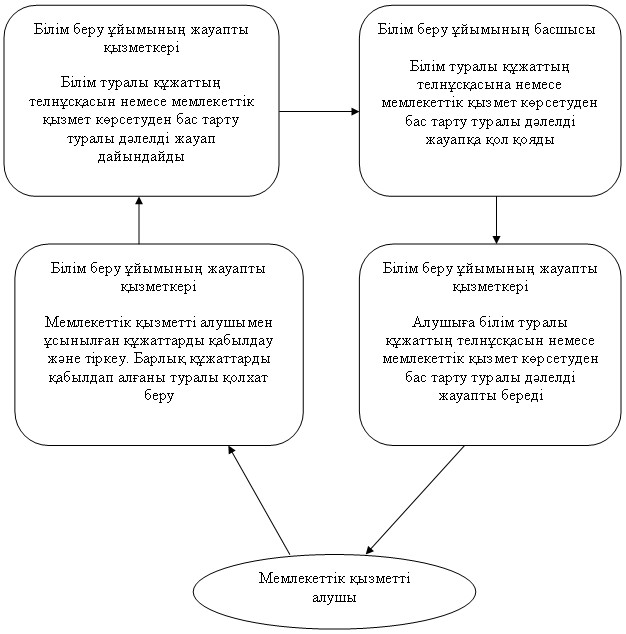 

Май ауданы әкiмдiгiнiң 

2013 жылғы 22 қаңтардағы

N 21/01 қаулысымен   

бекiтiлген        

"Балаларға қосымша білім беру бойынша қосымша білім беру

ұйымдарына құжаттар қабылдау және оқуға қабылдау"

мемлекеттік қызмет регламенті 

1. Жалпы ережелер

      1. "Балаларға қосымша білім беру бойынша қосымша білім беру ұйымдарына құжаттар қабылдау және оқуға қабылдау" мемлекеттік қызметі (бұдан әрі – мемлекеттік қызмет).



      2. Көрсетілетін мемлекеттік қызмет нысаны: автоматтандырылмаған.



      3. Мемлекеттік қызмет "Қазақстан Республикасы Білім және ғылым министрлігі, жергілікті атқарушы органдар көрсететін білім және ғылым саласындағы мемлекеттік қызмет стандарттарын бекіту туралы" Қазақстан Республикасы Үкіметінің 2012 жылғы 31 тамыздағы N 1119 қаулысы негізінде көрсетіледі (бұдан әрі – Стандарт).



      4. Мемлекеттік қызмет 3 жастан 18 жасқа дейінгі жеке тұлғаларға (бұдан әрі – мемлекеттік қызметті алушы).

      Мемлекеттік қызмет осы регламентке 1-қосымшада көрсетілген Май ауданының қосымша білім беру ұйымдарымен (бұдан әрі – қосымша білім беру ұйымы) көрсетіледі.



      5. Мемлекеттік қызмет жұмыс күндері демалыс және мереке күндерін қоспағанда, белгіленген кестеге сәйкес түскі үзіліспен 9.00-ден 18.00-ге дейін көрсетіледі.

      Алдын ала жазылу және қызметті жедел ресімдеу қарастырылмаған.



      6. Көрсетілетін мемлекеттік қызметтің аяқталу нәтижесі қосымша білім беру ұйымына стандартқа 2-қосымшаға сәйкес баланың заңды өкілі мен балаларға қосымша білім беру ұйымдарының арасында жасалған шарт негізінде қабылданғаны туралы бұйрық немесе мемлекеттік қызметті көрсетуден бас тарту туралы дәлелді жауап болып табылады. 

2. Мемлекеттік қызмет көрсетудің тәртібі

      7. Мемлекеттік қызметті көрсету мерзімдері:

      1) мемлекеттік қызметті алу үшін өтінішті қарастыру 3 жұмыс күнін құрайды (балалардың музыкалық, көркемөнер, шығармашылық және спорт мектептері үшін 15 жұмыс күні);

      2) өтініш иесінің мемлекеттік қызметті көрсету орнында өтінішті берген күні қызметті алу үшін күту (тіркелу кезінде) уақытының барынша ұзақтығы – 30 минуттан артық емес;

      3) өтініш иесінің мемлекеттік қызметті көрсету орнында өтінішті берген күні қызмет көрсету уақытының барынша ұзақтығы – 30 минуттан артық емес.



      8. Мемлекеттік қызметті ұсынудан бас тартуға негіз Стандарттың 16-тармағында көрсетілген.



      9. Мемлекеттік қызметті көрсету үшін құжаттарды қабылдау қосымша білім беру ұйымының жауапты қызметкерімен жүзеге асырылады. 

3. Мемлекеттік қызмет көрсету үрдісіндегі әрекеттер

(өзара қызметтер) тәртібін сипаттау

      10. Мемлекеттік қызметті алу үшін мемлекеттік қызметті алушы қосымша білім беру ұйымына Стандарттың 11-тармағында көрсетілген құжаттарды ұсынады.



      11. Мемлекеттік қызметті алу үшін барлық құжаттарды тапсыру кезінде мемлекеттік қызметті алушыға өтінішті алу мерзімі мен нөмірі, құжаттарды қабылдап алған адамның тегі, аты, әкесінің аты, қызметті алу мерзімі көрсетіліп қолхат беріледі.



      12. Мемлекеттік қызмет көрсету үдерісінде мынадай құрылымдық-функционалды бірліктер қатыстырылған:

      1) қосымша білім беру ұйымының жауапты қызметкері;

      2) қосымша білім беру ұйымының басшысы.



      13. Әрбір құрылымдық-қызметтік бірліктің оңай іс-әрекеттері (процедуралар, қызметтер, операциялар) реттілігінің текстілі кестелі сипаттамасы әрбір іс-әрекетті орындау мерзімі көрсетілуімен осы регламенттің 2-қосымшасында ұсынылған.



      14. Іс-әрекеттердің логикалық реттілігі мен құрылымдық-қызметтік бірлік арасындағы өзара байланысын көрсететін схема осы регламенттің 3-қосымшасында көрсетілген. 

4. Мемлекеттік қызметті көрсететін лауазымды

адамдардың жауапкершілігі

      15. Лауазымды тұлғалар мемлекеттік қызмет көрсету тәртібін бұзғаны үшін Қазақстан Республикасының қолданыстағы заңнамасында бекітілген тәртіпке сай жауапкершілікке тартылады.

"Балаларға қосымша білім беру бойынша 

қосымша білім беру ұйымдарына     

құжаттар қабылдау және оқуға қабылдау"

мемлекеттік қызмет регламентіне    

1-қосымша                 

Май ауданының қосымша білім беру ұйымдарының тізімі

"Балаларға қосымша білім беру бойынша 

қосымша білім беру ұйымдарына     

құжаттар қабылдау және оқуға қабылдау"

мемлекеттік қызмет регламентіне    

2-қосымша                 

Құрылымдық-қызметтік бірліктердің іс-әрекеттерін сипаттау

"Балаларға қосымша білім беру бойынша 

қосымша білім беру ұйымдарына     

құжаттар қабылдау және оқуға қабылдау"

мемлекеттік қызмет регламентіне    

3-қосымша                 

Әкімшілік іс-әрекеттердің логикалық реттілігі

арасындағы байланысты көрсететін схема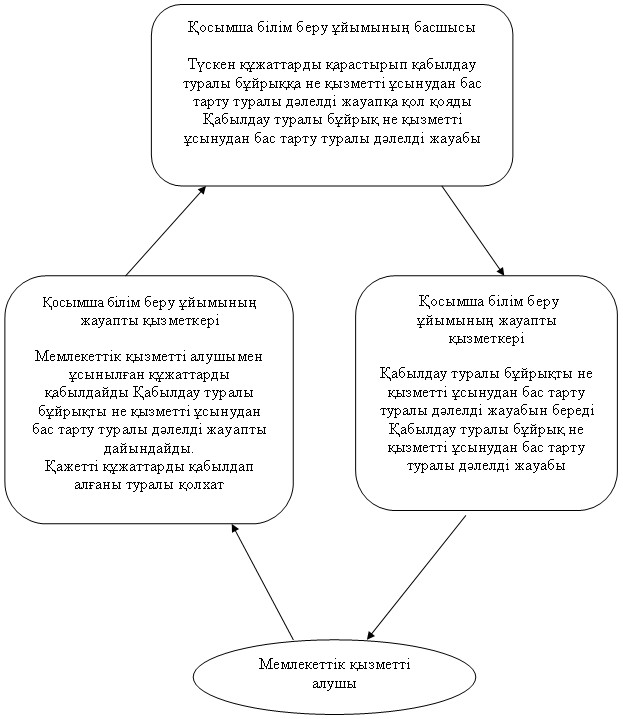 

Май ауданы әкiмдiгiнiң 

2013 жылғы 22 қаңтардағы

N 21/01 қаулысымен   

бекiтiлген        

"Аз қамтылған отбасы балаларының қала сыртындағы және мектеп

жанындағы лагерьлерде демалуы үшін құжаттарды қабылдау"

мемлекеттік қызмет регламенті 

1. Жалпы ережелер

      1. "Аз қамтылған отбасы балаларының қала сыртындағы және мектеп жанындағы лагерьлерде демалуы үшін құжаттарды қабылдау" мемлекеттік қызметі (бұдан әрі – мемлекеттік қызмет).



      2. Көрсетілетін мемлекеттік қызмет нысаны: автоматтандырылмаған.



      3. Мемлекеттік қызмет "Қазақстан Республикасы Білім және ғылым министрлігі, жергілікті атқарушы органдар көрсететін білім және ғылым саласындағы мемлекеттік қызмет стандарттарын бекіту туралы" Қазақстан Республикасы Үкіметінің 2012 жылғы 31 тамыздағы N 1119 қаулысы негізінде көрсетіледі (бұдан әрі – Стандарт).



      4. Мемлекеттiк қызмет аз қамтылған отбасылардан шыққан білім алушылар мен тәрбиеленушілерге (бұдан әрi – мемлекеттiк қызметті алушы).

      Мемлекеттiк қызмет "Май ауданының білім бөлімі" мемлекеттік мекемесімен (бұдан әрі – уәкілетті орган) Павлодар облысы, Май ауданы, Көктөбе селосы, Абылай Хан көшесі, 34 мекен-жайында орналасқан және осы регламентке 1-қосымшаға сәйкес ауданның білім беру ұйымдарымен (бұдан әрі – білім беру ұйымдар) көрсетіледі.



      5. Мемлекеттік қызмет күнтізбелік жыл ішінде ұсынылады. Уәкілетті органның және ауданның білім беру ұйымдарының жұмыс кестесі сенбі, жексенбі және мерекелік күндерді қоспағанда сағат 13.00-ден 14.30-ға дейін түскі үзіліспен сағат 9.00-ден 18.30-ға дейін алдын ала жазылусыз және қызметті жедел ресімдеусіз көрсетіледі.



      6. Көрсетілетін мемлекеттік қызметтің аяқталу нәтижесі стандартқа 2-қосымшаға сәйкес қала сыртындағы және мектеп жанындағы лагерьлерге жолдама беру немесе қызметті көрсетуден бас тарту туралы дәлелді жауап болып табылады. 

2. Мемлекеттік қызмет көрсетудің тәртібі

      7. Мемлекеттік қызмет көрсетудің мерзімдері:

      1) мемлекеттік қызметті алу үшін өтініш берген күннен бастап күнтізбелік он күнді құрайды;

      2) өтініш иесінің мемлекеттік қызметті көрсету орнында өтінішті берген күні қызметті алғанға дейін күтетін (тіркелу кезінде) барынша шекті уақыт – 30 минуттан аспайды;

      3) өтініш иесінің мемлекеттік қызметті көрсету орнында өтінішті берген күні қызмет көрсететін барынша шекті уақыт – 30 минуттан аспайды.



      8. Стандарттың 16-тармағында аталған жағдайларда мемлекеттік қызметті көрсетуден бас тартылуы мүмкін.



      9. Мемлекеттік қызметті көрсету үшін құжаттарды қабылдау уәкілетті органның бір маманымен не ауданның білім беру ұйымының жауапты қызметкерімен жүзеге асырылады. 

3. Мемлекеттік қызмет көрсету үрдісіндегі әрекеттер

(өзара қызметтер) тәртібін сипаттау

      10. Мемлекеттік қызметті алу үшін Стандарттың 11-тармағында аталған құжаттар ұсынылады.



      11. Уәкілетті орган және білім беру ұйымы барлық қажетті құжаттарды қабылдау кезінде мемлекеттік қызметті алушыға тиісті құжаттарды қабылдағаны туралы қолхат береді, онда:

      1) өтінішті қабылдау нөмірі мен күні;

      2) сұратылған мемлекеттік қызмет түрі;

      3) қоса тіркелген құжаттардың саны мен атаулары;

      4) құжаттарды беру күні (уақыты) мен орны;

      5) құжаттарды ресімдеу үшін өтінішті қабылдаған орталық қызметкерінің тегі, аты, әкесінің аты;

      6) мемлекеттік қызметті алушының тегі, аты, әкесінің аты, оның байланыс деректері.



      12. Мемлекеттік қызмет көрсету үдерісінде мынадай құрылымдық-функционалды бірліктер қатыстырылған:

      1) уәкілетті органның маманы не ауданның білім беру бөлімінің жауапты қызметкері;

      2)уәкілетті органның басшысы не ауданның білім беру ұйымының басшысы.



      13. Әрбір құрылымдық-қызметтік бірліктің оңай іс-әрекеттері (процедуралар, қызметтер, операциялар) реттілігінің текстілі кестелі сипаттамасы әрбір іс-әрекетті орындау мерзімі көрсетілуімен осы регламенттің 2-қосымшасында ұсынылған.



      14. Іс-әрекеттердің логикалық реттілігі мен құрылымдық-қызметтік бірлік арасындағы өзара байланысын көрсететін схема осы регламенттің 3-қосымшасында көрсетілген. 

4. Мемлекеттік қызметті көрсететін лауазымды

адамдардың жауапкершілігі

      15. Лауазымды тұлғалар мемлекеттік қызмет көрсету тәртібін бұзғаны үшін Қазақстан Республикасының қолданыстағы заңнамасында бекітілген тәртіпке сай жауапкершілікке тартылады.

"Аз қамтылған отбасы балаларының

қала сыртындағы және мектеп  

жанындағы лагерьлерде демалуы 

үшін құжаттарды қабылдау"   

мемлекеттік қызмет регламентіне

1-қосымша             

Май ауданының білім беру ұйымдарының тізімі

"Аз қамтылған отбасы балаларының

қала сыртындағы және мектеп  

жанындағы лагерьлерде демалуы 

үшін құжаттарды қабылдау"   

мемлекеттік қызмет регламентіне

2-қосымша             

Құрылымдық-қызметтік бірліктердің іс-әрекеттерін сипаттау

"Аз қамтылған отбасы балаларының

қала сыртындағы және мектеп  

жанындағы лагерьлерде демалуы 

үшін құжаттарды қабылдау"   

мемлекеттік қызмет регламентіне

3-қосымша             

Әкімшілік іс-әрекеттердің логикалық реттілігі

арасындағы байланысты көрсететін схема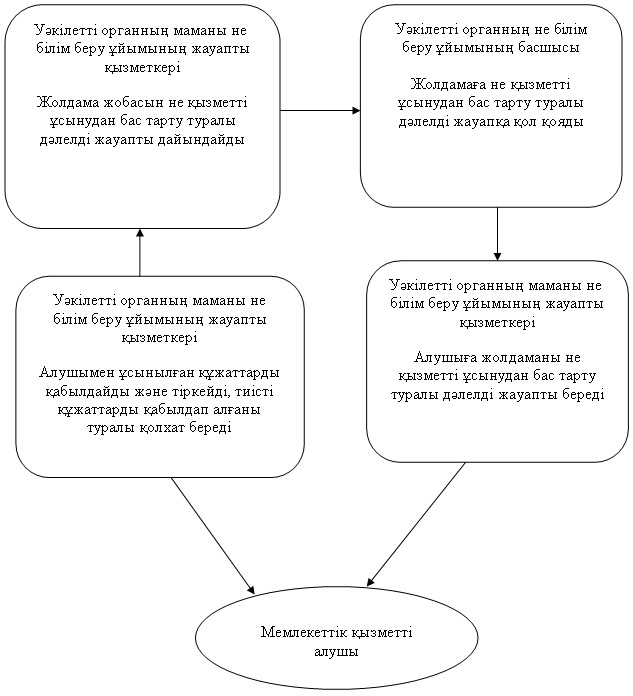 

Май ауданы әкiмдiгiнiң 

2013 жылғы 22 қаңтардағы

N 21/01 қаулысымен   

бекiтiлген        

"Мектепке дейінгі балалар ұйымдарына жіберу үшін мектепке

дейінгі (7 жасқа дейін) жастағы балаларды кезекке қою"

мемлекеттік қызмет регламенті 

1. Жалпы ережелер

      1. "Мектепке дейінгі балалар ұйымдарына жіберу үшін мектепке дейінгі (7 жасқа дейін) жастағы балаларды кезекке қою" мемлекеттік қызметті.



      2. Көрсетілетін мемлекеттік қызмет нысаны: ішінара автоматтандырылған.



      3. Мемлекеттік қызмет "Қазақстан Республикасы Білім және ғылым министрлігі, жергілікті атқарушы органдар көрсететін білім және ғылым саласындағы мемлекеттік қызмет стандарттарын бекіту туралы" Қазақстан Республикасы Үкіметінің 2012 жылғы 31 тамыздағы N 1119 қаулысы негізінде көрсетіледі (бұдан әрі – Стандарт).



      4. Мемлекеттік қызмет жеке тұлғаларға (бұдан әрі – мемлекеттік қызметті алушы).

      Мемлекеттік қызмет, Павлодар облысы, Май ауданы Көктөбе селосы, Абылай Хан көшесі, 34, телефоны 8 (71838) 91-3-36, мекен-жайында орналасқан "Май ауданының білім бөлімі" мемлекеттік мекемесімен (бұдан әрі – уәкілетті орган), ауыл (село), ауылдық (селолық) округтер әкімінің аппараттары тарапынан осы регламенттің 1 қосымшасында көрсетілген мекен-жайлары арқылы көрсетіледі, жұмыс кестесі демалыс (сенбі, жексенбі) және мереке күндерін қоспағанда, сағат 13.00-ден 14.30-ға дейін түскі үзіліспен, сағат 9.00-ден 18.30-ға дейін, және мемлекеттік қызмет Көктөбе селосы, Сейфулин көшесі, 13, телефоны 8 (71838) 92-1-13 мекен-жайында орналасқан Республикалық мемлекеттік кәсіпорынының филиалы, "Павлодар облысы бойынша халыққа қызмет көрсету орталығы", Май ауданы бөлімі (бұдан әрі – Орталық), арқылы көрсетіледі, жұмыс кестесі демалыс (жексенбі) және мереке күндерін қоспағанда, күн сайын үзіліссіз, сағат 9.00-ден 19.00-ге дейін, сондай-ақ www.egov.kz "электронды үкімет" порталы арқылы көрсетіледі.



      5. Көрсетілетін мемлекеттік қызметтің нәтижесі стандарттың 4 қосымшасына сәйкес мектепке дейінгі балалар ұйымына жолдама беру, мектепке дейінгі ұйымдарда орын болмаған жағдайда стандарттың 5 қосымшасына сәйкес уәкілетті органның уәкілетті тұлғасының электрондық цифрлы қолы қойылған электрондық құжат нысанында кезектіліктің нөмірі көрсетілген кезекке қою туралы хабарлама немесе электрондық құжат нысанында мемлекеттік қызмет көрсетуден бас тарту туралы дәлелді жауап болып табылады. 

2. Мемлекеттік қызмет көрсетудің тәртібі

      6. Мемлекеттік қызметті алушы қажетті құжаттарды тапсырған сәттен бастап мемлекеттік қызметті көрсету мерзімі:

      Уәкілетті органға жүгінген жағдайда:

      1) мемлекеттік қызметті алушының өтініш жасаған уақытынан бастап 3 жұмыс күнін құрайды;

      2) қажетті құжаттарды тапсыру кезінде кезек күту уақытының барынша ұзақтығы – 30 минуттан артық емес;

      3) өтініш берген күні мемлекеттік қызметті алушыға қызмет көрсету уақытының барынша ұзақтығы – 30 минуттан артық емес.

      Орталыққа жүгінген жағдайда:

      1) мемлекеттік қызмет көрсету мерзімі мемлекеттік қызметті алушының өтініш жасаған уақытынан бастап 3 жұмыс күнін құрайды (құжаттарды қабылдау және беру күні мемлекеттік қызметті көрсету мерзіміне кірмейді);

      2) қажетті құжаттарды тапсыру кезінде кезек күту уақытының барынша ұзақтығы – 20 минуттан артық емес;

      3) өтініш берген күні мемлекеттік қызметті алушыға қызмет көрсету уақытының барынша ұзақтығы – 20 минуттан артық емес.

      4) анықтаманы немесе бас тарту туралы дәлелді жауапты алу кезінде кезек күту уақытының барынша ұзақтығы – 20 минуттан артық емес. 

3. Мемлекеттік қызмет көрсету процессіндегі

іс-әрекеттер тәртібі

      7. Мемлекеттік қызметті алушы осы мемлекеттік қызметті алу үшін стандарттың 11 тармағында көрсетілген құжаттарды ұсынуы тиіс, мемлекеттік қызметті алушыға мемлекеттік қызметті алу үшін барлық тиісті құжаттарды тапсыру кезінде:

      1) уәкілетті органға жүгінген жағдайда – мектепке дейінгі балалар ұйымына жолдама, мектепке дейінгі ұйымда орын болмаған жағдайда мемлекеттік қызметтің кезектілігі көрсетілген кезекке қойылғаны туралы туралы хабарлама беріледі;

      2) орталыққа жүгінген жағдайда – мемлекеттік қызметті алушыға барлық тиісті құжаттардың қабылданғаны туралы қолхат беріледі, онда:

      сұраныстың нөмірі мен қабылданған күні;

      сұраныс жасалған мемлекеттік қызмет түрі;

      қосымша берілген құжаттар саны мен атаулары;

      құжаттарды беру күні (уақыты) мен орны;

      құжаттарды ресімдеуге сұранысты қабылдаған орталық қызметкерінің тегі, аты, әкесінің аты;

      мемлекеттік қызметті алушының тегі, аты, әкесінің аты, уәкілетті өкілдің тегі, аты, әкесінің аты және олардың байланыс телефондары көрсетіледі.



      8. Стандарттың 16 тармағында қарастырылған негіздер бойынша мемлекеттік қызмет көрсетуден бас тартылады.



      9. Мемлекеттік қызмет көрсету үрдісіне қатысатын құрылымдық-қызметтік бірліктер:

      1) Уәкілетті органның маманы;

      2) Уәкілетті органның басшысы.



      10. Әрбір құрылымдық-қызметтік бірліктің оңай іс-әрекеттері (процедуралар, қызметтер, операциялар) реттілігінің текстілі кестелі сипаттамасы әрбір іс-әрекетті орындау мерзімі көрсетілуімен осы регламенттің 2-қосымшасында ұсынылған.



      11. Іс-әрекеттердің логикалық реттілігі мен құрылымдық-қызметтік бірлік арасындағы өзара байланысын көрсететін схема осы регламенттің 3-қосымшасында көрсетілген. 

4. Мемлекеттік қызметті көрсететін лауазымды

адамдардың жауапкершілігі

      12. Лауазымды тұлғалар мемлекеттік қызмет көрсету тәртібін бұзғаны үшін Қазақстан Республикасының қолданыстағы заңнамасында бекітілген тәртіпке сай жауапкершілікке тартылады.

"Мектепке дейінгі балалар   

ұйымдарына жіберу үшін мектепке

дейінгі (7 жасқа дейін) жастағы

балаларды кезекке қою"    

мемлекеттік қызмет регламентіне

1-қосымша             

Май ауданының ауылдар, селолық округтер

әкiмдерi аппараттарының тiзбесi

"Мектепке дейінгі балалар   

ұйымдарына жіберу үшін мектепке

дейінгі (7 жасқа дейін) жастағы

балаларды кезекке қою"    

мемлекеттік қызмет регламентіне

2-қосымша             

Құрылымдық-қызметтік бірліктердің іс-әрекеттерін сипаттау

"Мектепке дейінгі балалар   

ұйымдарына жіберу үшін мектепке

дейінгі (7 жасқа дейін) жастағы

балаларды кезекке қою"    

мемлекеттік қызмет регламентіне

3-қосымша             

Әкімшілік іс-әрекеттердің логикалық реттілігі

арасындағы байланысты көрсететін схема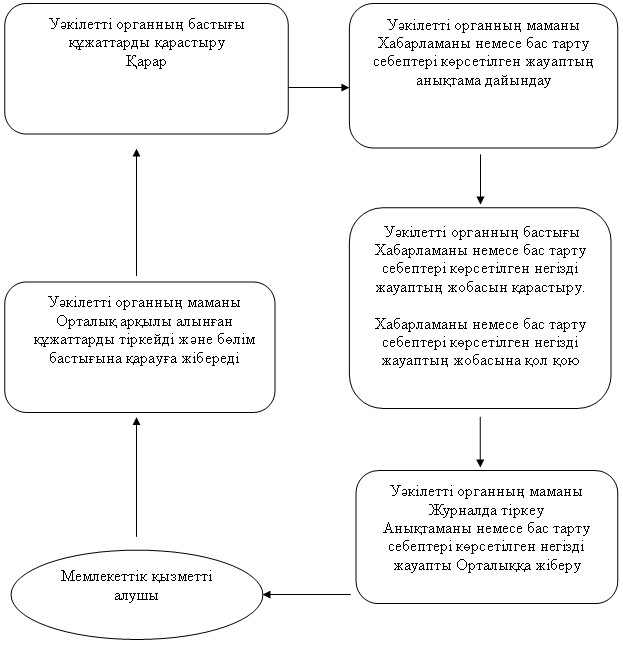 

Май ауданы әкiмдiгiнiң 

2013 жылғы 22 қаңтардағы

N 21/01 қаулысымен   

бекiтiлген        

"Мектепке дейінгі білім беру ұйымдарына құжаттарды

қабылдау және балаларды қабылдау"

мемлекеттік қызмет регламенті 

1. Жалпы ережелер

      1. "Мектепке дейінгі білім беру ұйымдарына құжаттарды қабылдау және балаларды қабылдау" мемлекеттік қызметі (бұдан әрі – мемлекеттік қызмет).



      2. Көрсетілетін мемлекеттік қызмет нысаны: автоматтандырылмаған



      3.Мемлекеттік қызмет "Қазақстан Республикасы Білім және ғылым министрлігі, жергілікті атқарушы органдар көрсететін білім және ғылым саласындағы мемлекеттік қызмет стандарттарын бекіту туралы" Қазақстан Республикасы Үкіметінің 2012 жылғы 31 тамыздағы N 1119 қаулысы негізінде көрсетіледі (бұдан әрі – Стандарт).



      4. Мемлекеттік қызмет мектепке дейінгі жастағы балалардың заңды өкілдеріне (бұдан әрі – мемлекеттік қызметті алушы).

      Мемлекеттік қызмет осы регламентке 1-қосымшаға сәйкес Май ауданының мектепке дейінгі ұйымдарымен (бұдан әрі – мектепке дейінгі ұйымдар) көрсетіледі.



      5. Мемлекеттік қызмет белгіленген жұмыс кестесіне сәйкес демалыс және мереке күндерін қоспағанда, түскі үзіліспен сағат 9.00-ден 18.30-ға дейін көрсетіледі, мектепке дейінгі ұйымдарда балаларды қабылдау жыл бойы бос орындар болған жағдайда жүргізіледі.



      6. Мемлекеттік қызмет көрсетуді аяқтау нысаны стандартқа 1-қосымшаға сәйкес мектепке дейінгі ұйымдарымен мен заңды өкілдер арасында жасалатын шарт болып табылады. 

2. Мемлекеттік қызметті көрсету тәртібі

      7. Мемлекетті қызметті көрсету мерзімдері:

      Мемлекетті қызмет мектепке дейінгі ұйымдарға өтініш жасаған жағдайда екі жұмыс күні ішінде көрсетіледі.

      1) мемлекеттік қызметті алушы құжаттарды мектепке дейінгі ұйымдарға тапсыру және басшылардан қажетті кеңес алу сәтінен бастап – кемінде 30 минут уақытты құрайды;

      2) мемлекеттік қызметті алушының өтініш берген күні сол жерде көрсетілетін мемлекеттік қызметті алғанға дейін күтудің рұқсат берілген ең көп уақыты – 30 минуттан артық емес;

      3) өтініш берген күні сол жерде мемлекеттік қызметті алушыға көрсетілетін мемлекеттік қызметтің рұқсат берілген ең көп уақыты – кемінде 30 минутты құрайды.



      8. Мемлекеттік қызметті ұсынудан бас тартуға негіз Стандарттың 16-тармағында көрсетілген.



      9. Мемлекеттік қызмет көрсету үшін құжаттарды мектепке дейінгі ұйымдарының басшысымен жүзеге асырылады. 

3. Мемлекеттік қызметтің көрсетілуі кезінде

жүргізілетін істің тәртібін сипаттау

      10. Мемлекеттік қызметті алушы үшін мемлекеттік қызметті алушы мектепке дейінгі ұйымдарға Стандарттың 11-тармағында көрсетілген құжаттарды тапсырады.



      11. Мемлекеттік қызмет көрсету үрдісіне қатысатын құрылымдық-қызметтік бірліктер:

      1) мектепке дейінгі ұйымының басшысы.



      12. Әрбір құрылымдық-қызметтік бірліктің оңай іс-әрекеттері (процедуралар, қызметтер, операциялар) реттілігінің текстілі кестелі сипаттамасы әрбір іс-әрекетті орындау мерзімі көрсетілуімен осы регламенттің 2-қосымшасында ұсынылған.



      13. Іс-әрекеттердің логикалық реттілігі мен құрылымдық-қызметтік бірлік арасындағы өзара байланысын көрсететін схема осы регламенттің 3-қосымшасында көрсетілген. 

4. Мемлекеттік қызметті көрсететін лауазымды

адамдардың жауапкершілігі

      14. Лауазымды тұлғалар мемлекеттік қызмет көрсету тәртібін бұзғаны үшін Қазақстан Республикасының қолданыстағы заңнамасында бекітілген тәртіпке сай жауапкершілікке тартылады.

"Мектепке дейінгі білім беру 

ұйымдарына құжаттарды қабылдау

және балаларды қабылдау"   

мемлекеттік қызмет регламентіне

1-қосымша             

Май ауданының мектепке дейінгі ұйымдарының тізімі

"Мектепке дейінгі білім беру 

ұйымдарына құжаттарды қабылдау

және балаларды қабылдау"   

мемлекеттік қызмет регламентіне

2-қосымша             

Құрылымдық-қызметтік бірліктердің іс-әрекеттерін сипаттау

"Мектепке дейінгі білім беру 

ұйымдарына құжаттарды қабылдау

және балаларды қабылдау"   

мемлекеттік қызмет регламентіне

3-қосымша             

Әкімшілік іс-әрекеттердің логикалық реттілігі

арасындағы байланысты көрсететін схема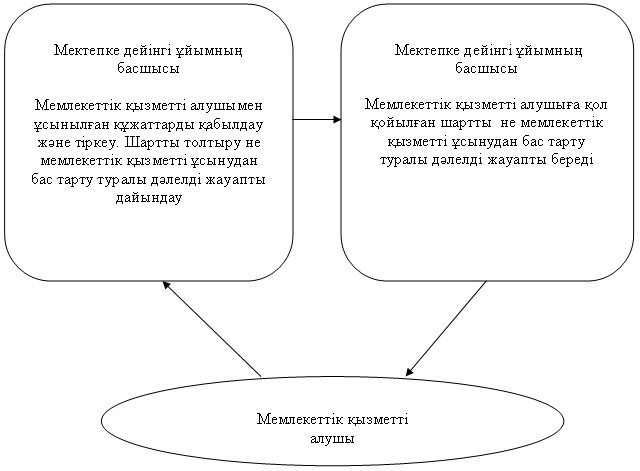 
					© 2012. Қазақстан Республикасы Әділет министрлігінің «Қазақстан Республикасының Заңнама және құқықтық ақпарат институты» ШЖҚ РМК
				Негізгі үдерістің іс-әрекеті (жұмыс барысы, ағымы)
1Іс-әрекет (жұмыс барысы, ағымы) N12345672Бірлік атауыУәкілетті органның маманыҚорғаншылық пен қамқоршы жөніндегі кеңесУәкілетті органның маманыАудан әкімдігіУәкілетті органның маманыУәкілетті органның басшысыУәкілетті органның маманы3Іс-әрекет (үдерістің, процедураның, операцияның) атауы және олардың сипаттамасыМемлекеттік қызметті алушы ұсынған құжаттарды қабылдау және тіркеуБаланы тәрбиелеуге үміткер тұлғаның тұрмыстық жағдайы тексерісін жүргізеді, қамқоршылық (қорғаншылық) тағайындау қажеттілігі не қамқоршылық (қорғаншылық) тағайындаудан бас тарту туралы шешім шығарадыАудан әкімдігінің қамқоршылық (қорғаншылық) тағайындау қажеттілігі не қамқоршылық (қорғаншылық) тағайындаудан бас тарту туралы қаулы жобасын жасайды және келіседіҚамқоршылық (қорғаншылық) тағайындау қажеттілігі не қамқоршылық (қорғаншылық) тағайындаудан бас тарту туралы қаулыны қабылдайдыҚамқоршылық (қорғаншылық) тағайындау қажеттілігі не қамқоршылық (қорғаншылық) тағайындаудан бас тарту туралы анықтама жобасы дайындайдыҚамқоршылық (қорғаншылық) тағайындау қажеттілігі не қамқоршылық (қорғаншылық) тағайындаудан бас тарту туралы анықтамаға қол қоядыМемлекеттік қызметті алушы қамқоршылық (қорғаншылық) тағайындау қажеттілігі не қамқоршылық (қорғаншылық) тағайындаудан бас тарту туралы анықтаманы береді4Аяқтау нысаны (деректер, құжаттар, ұйымдастырушылық-өкімдік шешім)Барлық құжаттарды алғаны туралы қолхатҚамқоршылық (қорғаншылық) тағайындау қажеттілігі не қамқоршылық (қорғаншылық) тағайындаудан бас тарту туралы қорытындыАудан әкімдігінің қамқоршылық (қорғаншылық) тағайындау не қамқоршылық (қорғаншылық) тағайындаудан бас тарту туралы қаулы жобасыҚамқоршылық (қорғаншылық) тағайындау не қамқоршылық (қорғаншылық) тағайындаудан бас тарту туралы қаулыҚамқоршылық (қорғаншылық) тағайындау не қамқоршылық (қорғаншылық) тағайындаудан бас тарту туралы анықтаманың жобасыҚамқоршылық (қорғаншылық) тағайындау не қамқоршылық (қорғаншылық) тағайындаудан бас тарту туралы анықтамаҚамқоршылық (қорғаншылық) тағайындау не қамқоршылық (қорғаншылық) тағайындаудан бас тарту туралы анықтама5Орындау мерзімі20 минуттан аспайды14 күнтізбелік күн7 күнтізбелік күн7 күнтізбелік күн1 күнтізбелік күн1 күнтізбелік күн20 минуттан аспайды6Келесі іс-әрекет нөмірі2345671.Іс-әрекет (жұмыс барысы, ағымы) N
1
2
3
4
5
2.Құрылымдық-қызметтік бірліктің атауыУәкілетті органның маманыУәкілетті органның бастығыУәкілетті органның маманыУәкілетті органның бастығыУәкілетті органның маманы3.Іс-әрекет (үдерістің, процедураның, операцияның) атауы және олардың сипаттамасыОрталық арқылы алынған құжаттарды тіркейді және бөлім бастығына қарауға жібередіТүскен құжаттарды қарастыруХабарламаны немесе бас тарту себептерi көрсетiлген негізді жауаптың анықтама дайындауХабарламаны немесе бас тарту себептерi көрсетiлген негізді жауаптың жобасын қарастыруЖурналда тіркеу4.Аяқтау нысаны (деректер, құжаттар, ұйымдастырушылық-өкімдік шешім)Құжаттарды тіркеу, бөлім бастығына қарауға жіберуҚарарХабарламаны немесе бас тарту себептерi көрсетiлген жауаптың жобасыҚұжаттарға қол қоюАнықтама немесе бас тарту себептері көрсетілген негізді жауапты Орталыққа жіберу5.Орындау мерзімі20 минуттан аспайды1 жұмыс күні2 жұмыс күні2 жұмыс күні20 минуттан аспайды6.Келесі іс-әрекет нөмірі2 колонка3 колонка4 колонка5 колонка1.Іс-әрекет (жұмыс барысы, ағымы) N
1
2
3
4
5
2.Құрылымдық-қызметтік бірліктің атауыУәкілетті органның маманыУәкілетті органның бастығыУәкілетті органның маманыУәкілетті органның бастығыУәкілетті органның маманы3.Іс-әрекет (үдерістің, процедураның, операцияның) атауы және олардың сипаттамасыОрталық арқылы алынған құжаттарды тіркейді және бөлім бастығына қарауға жібередіТүскен құжаттарды қарастыруХабарламаны немесе бас тарту себептерi көрсетiлген негізді жауаптың анықтама дайындауХабарламаны немесе бас тарту себептерi көрсетiлген негізді жауаптың жобасын қарастыруЖурналда тіркеу4.Аяқтау нысаны (деректер, құжаттар, ұйымдастырушылық-өкімдік шешім)Құжаттарды тіркеу, бөлім бастығына қарауға жіберуҚарарХабарламаны немесе бас тарту себептерi көрсетiлген жауаптың жобасыҚұжаттарға қол қоюАнықтама немесе бас тарту себептері көрсетілген негізді жауапты Орталыққа жіберу5.Орындау мерзімі20 минуттан аспайды1 жұмыс күні2 жұмыс күні2 жұмыс күні20 минуттан аспайды6.Келесі іс-әрекет нөмірі2 колонка3 колонка4 колонка5 колонка1.Іс-әрекет (жұмыс барысы, ағымы) N
1
2
3
4
5
2.Құрылымдық-қызметтік бірліктің атауыУәкілетті органның маманыУәкілетті органның бастығыУәкілетті органның маманыУәкілетті органның бастығыУәкілетті органның маманы3.Іс-әрекет (үдерістің, процедураның, операцияның) атауы және олардың сипаттамасыОрталық арқылы алынған құжаттарды тіркейді және бөлім бастығына қарауға жібередіТүскен құжаттарды қарастыруХабарламаны немесе бас тарту себептерi көрсетiлген негізді жауаптың анықтама дайындауХабарламаны немесе бас тарту себептерi көрсетiлген негізді жауаптың жобасын қарастыруЖурналда тіркеу4.Аяқтау нысаны (деректер, құжаттар, ұйымдастырушылық-өкімдік шешім)Құжаттарды тіркеу, бөлім бастығына қарауға жіберуҚарарХабарламаны немесе бас тарту себептерi көрсетiлген жауаптың жобасыҚұжаттарға қол қоюАнықтама немесе бас тарту себептері көрсетілген негізді жауапты Орталыққа жіберу5.Орындау мерзімі20 минуттан аспайды1 жұмыс күні2 жұмыс күні2 жұмыс күні20 минуттан аспайды6.Келесі іс-әрекет нөмірі2 колонка3 колонка4 колонка5 колонкар/с N
Ауыл немесе селолық округi әкiмi аппаратының атауы
Байланыс телефоны
Заңды мекен жайы
Сайт мекен жайы
1"Қаратерек селолық округі әкімінің аппараты" мемлекеттік мекемесі8(71838)97266Май ауданы Каратерек ауылы, Баймуратов көшесі, 21 үйЖоқ2"Май селолық әкімінің аппараты" мемлекеттік мекемесі8(71838)90210Май ауданы, Май ауылы, Абылайхан көшесі, 13 үйЖоқ3"Қазан селолық округі әкімінің аппараты" мемлекеттік мекемесі8(71838)99230Май ауданы Жумыскер ауылы, Бокин көшесі, 2 үйЖоқ4"Саты селолық округі әкімінің аппараты" мемлекеттік мекемесі8(71838)40401Май ауданы Саты ауылы, Исатай көшесі, 12 үйЖоқ5"Малайсары селолық округі әкімінің аппараты" мемлекеттік мекемесі8(71838)95230Май ауданы Малайсары ауылы, Абай көшесі, 30 үйЖоқ6"Кеңтүбек селолық округі әкімінің аппараты" мемлекеттік мекемесі8(71838)91499Май ауданы Кентүбек ауылы, Ленин көшесі, 17 үйЖоқ7"Көктөбе селолық округі әкімінің аппараты" мемлекеттік мекемесі8(71838)91511Май ауданы, Көктөбе ауылы, Қазбек би көшесі, 24 үйЖоқ8"Баскөл селолық округі әкімінің аппараты" мемлекеттік мекемесі8(71838)94350Май ауданы, Баскөл ауылы, Балкенов көшесі, 18 үйЖоқ9"Майтүбек ауылы әкімінің аппараты" мемлекеттік мекемесі8(71838)90330Май ауданы, Майтүбек ауылы, Целинная көшесі, 27 үйЖоқ10"Ақжар ауылы әкімінің аппараты" мемлекеттік мекемесі8(71843)92210Май ауданы, Ақжар ауылы, Құрманғазы көшесі, 1 үйЖоқ11"Ақшиман селолық округі әкімінің аппараты" мемлекеттік мекемесі8(71843)96223Май ауданы, Ақшиман ауылы, Желтоқсан көшесі, 1 үйЖоқN р/с
Елді мекеннің атауы
Жалпы білім беретін мекеме
Байланыс мәліметтер
1Павлодар облысы, Май ауданы, Ақжар ауылы"Ақжар ЖОББМ" мемлекеттік мекемесіТелефон: 8(71843) 92293, Е-mail: akzhar @mail.ru2Павлодар облысы, Май ауданы, Май ауылы"Май ЖОББМ" мемлекеттік мекемесіТелефон: 8(71838) 98230, Е-mail: mai_oo@mail.ru3Павлодар облысы, Май ауданы, Қаратерек ауылы"Қаратерек ЖОББМ" мемлекеттік мекемесіТелефон: 8(71838) 97231, Е-mail: karaterek@mail.ru4Павлодар облысы, Май ауданы, Майтүбек ауылы"Майтүбек ЖОББМ" мемлекеттік мекемесіТелефон: 8(71838) 90211, Е-mail: tolkyN72@mail.ru5Павлодар облысы, Май ауданы, Қызыл Еңбек ауылы"Қазақстан ЖОББМ" мемлекеттік мекемесіТелефон: 8(71838) 40605, Е-mail: kazakztaN@mail.ru6Павлодар облысы, Май ауданы, Жұмыскер ауылы"Қазан ЖОББМ" мемлекеттік мекемесіТелефон: 8(71838) 99235, Е-mail: kazaN_@mail.ru7Павлодар облысы, Май ауданы, Саты ауылы"Саты ЖОББМ" мемлекеттік мекемесіТелефон: 8(71838) 40403, Е-mail: satu_1968@mail.ru8Павлодар облысы, Май ауданы, Малайсары ауылы"Малайсары ЖОББМ" мемлекеттік мекемесіТелефон: 8(71838) 95231, Е-mail: malaisary@mail.ru9Павлодар облысы, Май ауданы, Кентүбек ауылы"Жалтыр ЖОББМ" мемлекеттік мекемесіТелефон: 8(71838) 91255, Е-mail: keNtubek_mektep@mail.ru10Павлодар облысы, Май ауданы, Көктөбе ауылы"Е.Мұқашев атындағы ЖОББМ" мемлекеттік мекемесіТелефон: 8(71838) 91192, Е-mail: mukasheva91192@mail.ru11Павлодар облысы, Май ауданы, Баскөл ауылы"А.Иманов атындағы ЖОББ мектеп-лицей" мемлекеттік мекемесіТелефон: 8(71838) 94296, Е-mail: imaNov_mektep@mail.ru12Павлодар облысы, Май ауданы, Көктөбе ауылы"Көктөбе ЖОББМ" мемлекеттік мекемесіТелефон: 8(71838) 91364, Е-mail: koktobeschoola@mail.ru13Павлодар облысы, Май ауданы, Ақшиман ауылы"Ақшиман ЖОББМ" мемлекеттік мекемесіТелефон: 8(71843) 96216, Е-mail: akzchimaNskola@mail.ruНегізгі үрдістің іс-әрекеті (жұмыстың барысы, ағымы)
1іс-әрекеттің (жұмыстың барысы, ағымы) N123452Бірліктердің атауыБілім беру ұйымының жауапты қызметкеріСелолық округ әкімдігінің учаскелік комиссиясыБілім беру ұйымының жауапты қызметкеріБілім беру ұйымының басшысыБілім беру ұйымының жауапты қызметкері3іс-әрекеттің (үдерістің, операция процедураларының) аталуы және оның сипаттамасыМемлекеттік қызметті алушымен ұсынылған құжаттарды қабылдайды және тіркейдіТегін тамақтануды алуға үміткердің үй-тұрмыс жағдайын тексеруді жүргізеді және үй-тұрмыс жағдайын тексеру актісін жасайдыТегін тамақтануды ұсыну туралы анықтаманың не қызметті ұсынудан бас тарту туралы дәлелді жауаптың жобасын дайындайдыТегін тамақтануды ұсыну туралы анықтамаға не қызметті ұсынудан бас тарту туралы дәлелді жауапқа қол қоядыАлушыға тегін тамақтануды ұсыну туралы анықтаманы не қызметті ұсынудан бас тарту туралы дәлелді жауапты береді4Аяқтау түрі (деректер, құжат, ұйымдастыру-реттеу шешімі)Қажетті құжаттарды алғаны туралы қолхатҮй-тұрмыс жағдайын тексеру актісіТегін тамақтануды ұсыну туралы анықтаманың не қызмет ұсынудан бас тарту туралы дәлелді жауаптың жобасыТегін тамақтануды ұсыну туралы анықтама не қызметті ұсынудан бас тарту туралы дәлелді жауапТегін тамақтануды ұсыну туралы анықтаманы не қызметті ұсынудан бас тарту туралы дәлелді жауап5Орындалу мерзімі30 минуттан аспайды1 жұмыс күні1 жұмыс күні1 жұмыс күні30 минуттан аспайды6Келесі іс-әрекеттің N2345N р/с
Елді мекеннің атауы
Жалпы білім беретін мекеме
Байланыс мәліметтер
1Павлодар облысы, Май ауданы, Ақжар ауылы"Ақжар ЖОББМ" Мемлекеттік мекемеТелефон: 8(71843) 92293, Е-mail: akzhar @mail.ru2Павлодар облысы, Май ауданы, Май ауылы"Май ЖОББМ" Мемлекеттік мекемеТелефон: 8(71838) 98230, Е-mail: mai_oo@mail.ru3Павлодар облысы, Май ауданы, Қаратерек ауылы"Қаратерек ЖОББМ" Мемлекеттік мекемеТелефон: 8(71838) 97231, Е-mail: karaterek@mail.ru4Павлодар облысы, Май ауданы, Майтүбек ауылы"Майтүбек ЖОББМ" Мемлекеттік мекемеТелефон: 8(71838) 90211, Е-mail: tolkyn72@mail.ru5Павлодар облысы, Май ауданы, Қызыл Еңбек ауылы"Қазақстан ЖОББМ" Мемлекеттік мекемеТелефон: 8(71838) 40605, Е-mail: kazakztan@mail.ru6Павлодар облысы, Май ауданы, Жұмыскер ауылы"Қазан ЖОББМ" Мемлекеттік мекемеТелефон: 8(71838) 99235, Е-mail: kazan_@mail.ru7Павлодар облысы, Май ауданы, Саты ауылы"Саты ЖОББМ" Мемлекеттік мекемеТелефон: 8(71838) 40403, Е-mail: satu_1968@mail.ru8Павлодар облысы, Май ауданы, Малайсары ауылы"Малайсары ЖОББМ" Мемлекеттік мекемеТелефон: 8(71838) 95231, Е-mail: malaisary@mail.ru9Павлодар облысы, Май ауданы, Кентүбек ауылы"Жалтыр ЖОББМ" Мемлекеттік мекемеТелефон: 8(71838) 91255, Е-mail: kentubek_mektep@mail.ru10Павлодар облысы, Май ауданы, Көктөбе ауылы"Е.Мұқашев атындағы ЖОББМ" Мемлекеттік мекемеТелефон: 8(71838) 91192, Е-mail: mukasheva91192@mail.ru11Павлодар облысы, Май ауданы, Баскөл ауылы"А.Иманов атындағы ЖОББ мектеп-лицей" Мемлекеттік мекемеТелефон: 8(71838) 94296, Е-mail: imanov_mektep@mail.ru12Павлодар облысы, Май ауданы, Көктөбе ауылы"Көктөбе ЖОББМ" Мемлекеттік мекемеТелефон: 8(71838) 91364, Е-mail: koktobeschoola@mail.ru13Павлодар облысы, Май ауданы, Ақшиман ауылы"Ақшиман ЖОББМ" Мемлекеттік мекемеТелефон: 8(71843) 96216, Е-mail: akzchimanskola@mail.ruНегізгі үрдістің іс-әрекеті (жұмыстың барысы, ағымы)
N п/пІс-әрекеттің (жұмыстың барысы, ағымы) N1231Бірліктердің атауыБілім беру ұйымының басшысыБілім беру ұйымының жауапты қызметкеріБілім беру ұйымының басшысы2Іс-әрекеттің (үдерістің, операция процедураларының) аталуы және оның сипаттамасыМемлекеттік қызметті алушымен ұсынылған құжаттарды қабылдау, қажетті құжаттарды қабылдағаны туралы қолхат беруБұйрықтың немесе қызметті ұсынудан бас тарту туралы дәлелді жауаптың жобасын дайындайдыБұйрыққа немесе қызметті ұсынудан бас тарту туралы дәлелді жауапқа қол қояды және мемлекеттік қызметті алушыға береді3Аяқтау түрі (деректер, құжат, ұйымдастыру-реттеу шешімі)Алатын күні белгіленген тізімдемеБұйрықтың жобасы немесе қызмет ұсынудан бас тарту туралы дәлелді жауапБұйрық немесе қызмет ұсынудан бас тарту туралы дәлелді жауап4Орындалу мерзімі30 минуттан аспайды1 жұмыс күні30 минуттан аспайды5Келесі іс-әрекеттің N23N р/с
Елді мекеннің атауы
Жалпы білім беретін мекеме
Байланыс мәліметтер
1Павлодар облысы, Май ауданы, Ақжар ауылы"Ақжар ЖОББМ" Мемлекеттік мекемеТелефон: 8(71843) 92293, Е-mail: akzhar @mail.ru2Павлодар облысы, Май ауданы, Май ауылы"Май ЖОББМ" Мемлекеттік мекемеТелефон: 8(71838) 98230, Е-mail: mai_oo@mail.ru3Павлодар облысы, Май ауданы, Қаратерек ауылы"Қаратерек ЖОББМ" Мемлекеттік мекемеТелефон: 8(71838) 97231, Е-mail: karaterek@mail.ru4Павлодар облысы, Май ауданы, Майтүбек ауылы"Майтүбек ЖОББМ" Мемлекеттік мекемеТелефон: 8(71838) 90211, Е-mail: tolkyn72@mail.ru5Павлодар облысы, Май ауданы, Қызыл Еңбек ауылы"Қазақстан ЖОББМ" Мемлекеттік мекемеТелефон: 8(71838) 40605, Е-mail: kazakztan@mail.ru6Павлодар облысы, Май ауданы, Жұмыскер ауылы"Қазан ЖОББМ" Мемлекеттік мекемеТелефон: 8(71838) 99235, Е-mail: kazan_@mail.ru7Павлодар облысы, Май ауданы, Саты ауылы"Саты ЖОББМ" Мемлекеттік мекемеТелефон: 8(71838) 40403, Е-mail: satu_1968@mail.ru8Павлодар облысы, Май ауданы, Малайсары ауылы"Малайсары ЖОББМ" Мемлекеттік мекемеТелефон: 8(71838) 95231, Е-mail: malaisary@mail.ru9Павлодар облысы, Май ауданы, Кентүбек ауылы"Жалтыр ЖОББМ" Мемлекеттік мекемеТелефон: 8(71838) 91255, Е-mail: kentubek_mektep@mail.ru10Павлодар облысы, Май ауданы, Көктөбе ауылы"Е.Мұқашев атындағы ЖОББМ" Мемлекеттік мекемеТелефон: 8(71838) 91192, Е-mail: mukasheva91192@mail.ru11Павлодар облысы, Май ауданы, Баскөл ауылы"А.Иманов атындағы ЖОББ мектеп-лицей" Мемлекеттік мекеме Телефон: 8(71838) 94296, Е-mail: imanov_mektep@mail.ru12Павлодар облысы, Май ауданы, Көктөбе ауылы"Көктөбе ЖОББМ" Мемлекеттік мекемеТелефон: 8(71838) 91364, Е-mail: koktobeschoola@mail.ru13Павлодар облысы, Май ауданы, Ақшиман ауылы"Ақшиман ЖОББМ" Мемлекеттік мекемеТелефон: 8(71843) 96216, Е-mail: akzchimanskola@mail.ruНегізгі үдерістің іс-әрекеті (жұмыстың барысы, ағымы)
N п/пІс-әрекеттің (жұмыстың барысы, ағымы) N1231Бірліктердің атауыБілім беру ұйымының жауапты қызметкеріБілім беру ұйымының жауапты қызметкеріБілім беру ұйымының басшысы2Іс-әрекеттің (үдерістің, операция процедураларының) аталуы және оның сипаттамасыМемлекеттік қызметті алушымен ұсынылған құжаттарды қабылдайды және тіркейді, қажетті құжаттарды алғаны туралы қолхат бередіБілім беру ұйымына қабылдау туралы бұйрықтың немесе қызмет ұсынудан бас тарту туралы дәлелді жауаптың жобасын дайындайдыБілім беру ұйымына қабылдау туралы бұйрыққа немесе қызметті ұсынудан бас тарту туралы дәлелді жауапқа қол қояды3Аяқтау түрі (деректер, құжат, ұйымдастыру-реттеу шешімі)Қажетті құжаттарды алғаны туралы қолхатБілім беру ұйымына қабылдау туралы бұйрықтың немесе қызмет ұсынудан бас тарту туралы дәлелді жауаптың жобасыБілім беру ұйымына қабылдау туралы бұйрық немесе қызметті ұсынудан бас тарту туралы дәлелді жауап4Орындалу мерзімі30 минуттан аспайды4 сағат2 сағат3 айдан аспайды3 айдан аспайды5Келесі іс-әрекеттің N234N р/с
Елді мекеннің атауы
Жалпы білім беретін мекеме
Байланыс мәліметтер
1Павлодар облысы, Май ауданы, Ақжар ауылы"Ақжар ЖОББМ" Мемлекеттік мекемеТелефон: 8(71843) 92293, Е-mail: akzhar @mail.ru2Павлодар облысы, Май ауданы, Май ауылы"Май ЖОББМ" Мемлекеттік мекемеТелефон: 8(71838) 98230, Е-mail: mai_oo@mail.ru3Павлодар облысы, Май ауданы, Қаратерек ауылы"Қаратерек ЖОББМ" Мемлекеттік мекемеТелефон: 8(71838) 97231, Е-mail: karaterek@mail.ru4Павлодар облысы, Май ауданы, Майтүбек ауылы"Майтүбек ЖОББМ" Мемлекеттік мекемеТелефон: 8(71838) 90211, Е-mail: tolkyn72@mail.ru5Павлодар облысы, Май ауданы, Қызыл Еңбек ауылы"Қазақстан ЖОББМ" Мемлекеттік мекемеТелефон: 8(71838) 40605, Е-mail: kazakztan@mail.ru6Павлодар облысы, Май ауданы, Жұмыскер ауылы"Қазан ЖОББМ" Мемлекеттік мекемеТелефон: 8(71838) 99235, Е-mail: kazan_@mail.ru7Павлодар облысы, Май ауданы, Саты ауылы"Саты ЖОББМ" Мемлекеттік мекемеТелефон: 8(71838) 40403, Е-mail: satu_1968@mail.ru8Павлодар облысы, Май ауданы, Малайсары ауылы"Малайсары ЖОББМ" Мемлекеттік мекемеТелефон: 8(71838) 95231, Е-mail: malaisary@mail.ru9Павлодар облысы, Май ауданы, Кентүбек ауылы"Жалтыр ЖОББМ" Мемлекеттік мекемеТелефон: 8(71838) 91255, Е-mail: kentubek_mektep@mail.ru10Павлодар облысы, Май ауданы, Көктөбе ауылы"Е.Мұқашев атындағы ЖОББМ" Мемлекеттік мекемеТелефон: 8(71838) 91192, Е-mail: mukasheva91192@mail.ru11Павлодар облысы, Май ауданы, Баскөл ауылы"А.Иманов атындағы ЖОББ мектеп-лицей" Мемлекеттік мекемеТелефон: 8(71838) 94296, Е-mail: imanov_mektep@mail.ru12Павлодар облысы, Май ауданы, Көктөбе ауылы"Көктөбе ЖОББМ" Мемлекеттік мекемеТелефон: 8(71838) 91364, Е-mail: koktobeschoola@mail.ru13Павлодар облысы, Май ауданы, Ақшиман ауылы"Ақшиман ЖОББМ" Мемлекеттік мекемеТелефон: 8(71843) 96216, Е-mail: akzchimanskola@mail.ruНегізгі үдерістің іс-әрекеті (жұмыстың барысы, ағымы)
р/с NІс-әрекеттің (жұмыстың барысы, ағымы )N12341Бірліктердің атауыБілім беру ұйымының жауапты қызметкеріБілім беру ұйымының жауапты қызметкеріБілім беру ұйымының басшысыБілім беру ұйымының жауапты қызметкері2Іс-әрекеттің (үдерістің, операция процедураларының) аталуы және оның сипаттамасыМемлекеттік қызметті алушымен ұсынылған құжаттарды қабылдау және тіркеу. Тізімдеме беруЭкстернат түрінде оқуға рұқсат беруге немесе қызмет көрсетуден бас тартуға дәлелді жауаптың жобасын дайындайдыЭкстернат түрінде оқуға рұқсат беруге немесе қызмет көрсетуден бас тартуға дәлелді жауапқа қол қоядыЭкстернат түрінде оқуға рұқсат беруді немесе қызмет көрсетуден бас тартуға дәлелді жауапты береді3.Аяқтау түрі (деректер, құжат, ұйымдастыру-реттеу шешімі)ТізімдемеЭкстернат түрінде оқуға рұқсат берудің немесе қызмет ұсынудан бас тарту туралы дәлелді жауаптың жобасыЭкстернат түрінде оқуға рұқсат беру немесе қызмет көрсетуден бас тартуға дәлелді жауапЭкстернат түрінде оқуға рұқсат беру немесе қызмет көрсетуден бас тартуға дәлелді жауап4.Орындалу мерзімі20 минуттан аспайды12 жұмыс күні1 жұмыс күні20 минуттан аспайды5.Келесі іс-әрекеттің N234N р/с
Елді мекеннің атауы
Жалпы білім беретін мекеме
Байланыс мәліметтер
1Павлодар облысы, Май ауданы, Ақжар ауылы"Ақжар ЖОББМ" Мемлекеттік мекемеТелефон: 8(71843) 92293, Е-mail: akzhar @mail.ru2Павлодар облысы, Май ауданы, Май ауылы"Май ЖОББМ" Мемлекеттік мекемеТелефон: 8(71838) 98230, Е-mail: mai_oo@mail.ru3Павлодар облысы, Май ауданы, Қаратерек ауылы"Қаратерек ЖОББМ" Мемлекеттік мекемеТелефон: 8(71838) 97231, Е-mail: karaterek@mail.ru4Павлодар облысы, Май ауданы, Майтүбек ауылы"Майтүбек ЖОББМ" Мемлекеттік мекемеТелефон: 8(71838) 90211, Е-mail: tolkyn72@mail.ru5Павлодар облысы, Май ауданы, Қызыл Еңбек ауылы"Қазақстан ЖОББМ" Мемлекеттік мекемеТелефон: 8(71838) 40605, Е-mail: kazakztan@mail.ru6Павлодар облысы, Май ауданы, Жұмыскер ауылы"Қазан ЖОББМ" Мемлекеттік мекемеТелефон: 8(71838) 99235, Е-mail: kazan_@mail.ru7Павлодар облысы, Май ауданы, Саты ауылы"Саты ЖОББМ" Мемлекеттік мекемеТелефон: 8(71838) 40403, Е-mail: satu_1968@mail.ru8Павлодар облысы, Май ауданы, Малайсары ауылы"Малайсары ЖОББМ" Мемлекеттік мекемеТелефон: 8(71838) 95231, Е-mail: malaisary@mail.ru9Павлодар облысы, Май ауданы, Кентүбек ауылы"Жалтыр ЖОББМ" Мемлекеттік мекемеТелефон: 8(71838) 91255, Е-mail: kentubek_mektep@mail.ru10Павлодар облысы, Май ауданы, Көктөбе ауылы"Е.Мұқашев атындағы ЖОББМ" Мемлекеттік мекемеТелефон: 8(71838) 91192, Е-mail: mukasheva91192@mail.ru11Павлодар облысы, Май ауданы, Баскөл ауылы"А.Иманов атындағы ЖОББ мектеп-лицей" Мемлекеттік мекемеТелефон: 8(71838) 94296, Е-mail: imanov_mektep@mail.ru12Павлодар облысы, Май ауданы, Көктөбе ауылы"Көктөбе ЖОББМ" Мемлекеттік мекемеТелефон: 8(71838) 91364, Е-mail: koktobeschoola@mail.ru13Павлодар облысы, Май ауданы, Ақшиман ауылы"Ақшиман ЖОББМ" Мемлекеттік мекемеТелефон: 8(71843) 96216, Е-mail: akzchimanskola@mail.ruНегізгі үдерістің іс-әрекеті (жұмыстың барысы, ағымы)
N п/піс-әрекеттің (жұмыстың барысы, ағымы) N12341Бірліктердің атауыБілім беру ұйымының жауапты қызметкеріБілім беру ұйымының жауапты қызметкеріБілім беру ұйымының басшысыБілім беру ұйымының жауапты қызметкері2Іс-әрекеттің (үдерістің, операция процедураларының) аталуы және оның сипаттамасыМемлекеттік қызметті алушымен ұсынылған құжаттарды қабылдау және тіркеу. Барлық құжаттарды қабылдап алғаны туралы қолхат беруБілім туралы құжаттың телнұсқасын немесе мемлекеттiк қызмет көрсетуден бас тарту туралы дәлелдi жауап дайындайдыБілім туралы құжаттың телнұсқасына немесе мемлекеттiк қызмет көрсетуден бас тарту туралы дәлелдi жауапқа қол қоядыАлушыға білім туралы құжаттың телнұсқасын немесе мемлекеттiк қызмет көрсетуден бас тарту туралы дәлелдi жауапты береді3Аяқтау түрі (деректер, құжат, ұйымдастыру-реттеу шешімі)Барлық құжаттарды алғаны туралы қолхатБілім туралы құжаттың телнұсқасы немесе мемлекеттiк қызмет көрсетуден бас тарту туралы дәлелдi жауапБілім туралы құжаттың телнұсқасы немесе мемлекеттiк қызмет көрсетуден бас тарту туралы дәлелдi жауапБілім туралы құжаттың телнұсқасы немесе мемлекеттiк қызмет көрсетуден бас тарту туралы дәлелдi жауап4Орындалу мерзімі20 минуттан аспайды7 күнтізбелік күннен аспайды1 күнтізбелік күннен аспайды20 минуттан аспайды5Келесі іс-әрекеттің N234N
Қосымша білім беру ұйымы
Байланысу мәліметтері
1Май ауданы әкімдігі, Май ауданының білім беру бөлімінің "Байғабыл Жылқыбаев атындағы балалар өнер мектебі" Мемлекеттік коммуналдық қазыналық кәсіпорнытелефон: (871838) 91-7-402Май ауданы әкімдігі, Май ауданының білім беру бөлімінің "Оқушылар үйі" Мемлекеттік коммуналдық қазыналық кәсіпорнытелефон: (871838) 918-68; 40-1-75Негізгі үдерістің іс-әрекеті (жұмыстың барысы, ағымы)
Nіс-әрекеттің (жұмыстың барысы, ағымы) N1231Бірліктердің атауыҚосымша білім беру ұйымының жауапты қызметкеріҚосымша білім беру ұйымының басшысыҚосымша білім беру ұйымының жауапты қызметкері2Іс-әрекеттің (үдерістің, операция процедураларының) аталуыжәне оның сипаттамасыМемлекеттік қызметті алушымен ұсынылған құжаттарды қабылдайды Қабылдау туралы бұйрықты не қызметті ұсынудан бас тарту туралы дәлелді жауапты дайындайдыТүскен құжаттарды қарастырып қабылдау туралы бұйрыққа не қызметті ұсынудан бас тарту туралы дәлелді жауапқа қол қоядыҚабылдау туралы бұйрықты не қызметті ұсынудан бас тарту туралы дәлелді жауабын береді3Аяқтау түрі (деректер, құжат, ұйымдастыру-реттеу шешімі)Қажетті құжаттарды қабылдап алғаны туралы қолхатҚабылдау туралы бұйрық не қызметті ұсынудан бас тарту туралы дәлелді жауабыҚабылдау туралы бұйрық не қызметті ұсынудан бас тарту туралы дәлелді жауабы4Орындалу мерзімі30 минуттан аспайды30 минуттан аспайды4Орындалу мерзіміМемлекеттік қызметті алу үшін өтінішті қарастыру кезінен 3 жұмыс күнін құрайды (балалардың музыкалық, көркемөнер, шығармашылық және спорт мектептері үшін 15 жұмыс күні)Мемлекеттік қызметті алу үшін өтінішті қарастыру кезінен 3 жұмыс күнін құрайды (балалардың музыкалық, көркемөнер, шығармашылық және спорт мектептері үшін 15 жұмыс күні)Мемлекеттік қызметті алу үшін өтінішті қарастыру кезінен 3 жұмыс күнін құрайды (балалардың музыкалық, көркемөнер, шығармашылық және спорт мектептері үшін 15 жұмыс күні)5Келесі іс-әрекеттің N23N р/с
Елді мекеннің атауы
Жалпы білім беретін мекеме
Байланыс мәліметтер
1Павлодар облысы, Май ауданы, Ақжар ауылы"Ақжар ЖОББМ" Мемлекеттік мекемеТелефон: 8(71843) 92293, Е-mail: akzhar @mail.ru2Павлодар облысы, Май ауданы, Май ауылы"Май ЖОББМ" Мемлекеттік мекемеТелефон: 8(71838) 98230, Е-mail: mai_oo@mail.ru3Павлодар облысы, Май ауданы, Қаратерек ауылы"Қаратерек ЖОББМ" Мемлекеттік мекемеТелефон: 8(71838) 97231, Е-mail: karaterek@mail.ru4Павлодар облысы, Май ауданы, Майтүбек ауылы"Майтүбек ЖОББМ" Мемлекеттік мекемеТелефон: 8(71838) 90211, Е-mail: tolkyn72@mail.ru5Павлодар облысы, Май ауданы, Қызыл Еңбек ауылы"Қазақстан ЖОББМ" Мемлекеттік мекемеТелефон: 8(71838) 40605, Е-mail: kazakztan@mail.ru6Павлодар облысы, Май ауданы, Жұмыскер ауылы"Қазан ЖОББМ" Мемлекеттік мекемеТелефон: 8(71838) 99235, Е-mail: kazan_@mail.ru7Павлодар облысы, Май ауданы, Саты ауылы"Саты ЖОББМ" Мемлекеттік мекемеТелефон: 8(71838) 40403, Е-mail: satu_1968@mail.ru8Павлодар облысы, Май ауданы, Малайсары ауылы"Малайсары ЖОББМ" Мемлекеттік мекемеТелефон: 8(71838) 95231, Е-mail: malaisary@mail.ru9Павлодар облысы, Май ауданы, Кентүбек ауылы"Жалтыр ЖОББМ" Мемлекеттік мекемеТелефон: 8(71838) 91255, Е-mail: kentubek_mektep@mail.ru10Павлодар облысы, Май ауданы, Көктөбе ауылы"Е.Мұқашев атындағы ЖОББМ" Мемлекеттік мекемеТелефон: 8(71838) 91192, Е-mail: mukasheva91192@mail.ru11Павлодар облысы, Май ауданы, Баскөл ауылы"А.Иманов атындағы ЖОББ мектеп-лицей" Мемлекеттік мекемеТелефон: 8(71838) 94296, Е-mail: imanov_mektep@mail.ru12Павлодар облысы, Май ауданы, Көктөбе ауылы"Көктөбе ЖОББМ" Мемлекеттік мекемеТелефон: 8(71838) 91364, Е-mail: koktobeschoola@mail.ru13Павлодар облысы, Май ауданы, Ақшиман ауылы"Ақшиман ЖОББМ" Мемлекеттік мекемеТелефон: 8(71843) 96216, Е-mail: akzchimanskola@mail.ruНегізгі үдерістің іс-әрекеті (жұмыстың барысы, ағымы)
1Іс-әрекеттің (жұмыстың барысы, ағымы) N12342Бірліктердің атауыУәкілетті органның маманы не білім беру ұйымының жауапты қызметкеріУәкілетті органның маманы не білім беру ұйымының жауапты қызметкеріУәкілетті органның не білім беру ұйымының басшысыУәкілетті органның маманы не білім беру ұйымының жауапты қызметкері3Іс-әрекеттің (үдерістің, операция процедураларының) аталуы және оның сипаттамасыАлушымен ұсынылған құжаттарды қабылдайды және тіркейді, тиісті құжаттарды қабылдап алғаны туралы қолхат бередіЖолдама жобасын не қызметті ұсынудан бас тарту туралы дәлелді жауапты дайындайдыЖолдамаға не қызметті ұсынудан бас тарту туралы дәлелді жауапқа қол қоядыАлушыға жолдаманы не қызметті ұсынудан бас тарту туралы дәлелді жауапты береді4Аяқтау түрі (деректер, құжат, ұйымдастыру-реттеу шешімі)Барлық құжаттарды қабылдап алғаны туралы қолхатЖолдама жобасы не қызметті ұсынудан бас тарту туралы дәлелді жауапЖолдама не қызметті ұсынудан бас тарту туралы дәлелді жауапЖолдама не қызметті ұсынудан бас тарту туралы дәлелді жауап5Орындалу мерзімі20 минуттан аспайды7 күнтізбелік күн1 күнтізбелік күн20 минуттан аспайды6Келесі іс-әрекеттің нөмірі2345р/с N
Ауыл немесе селолық округi әкiмi аппаратының атауы
Байланыс телефоны
Заңды мекен жайы
Сайт мекен жайы
1"Қаратерек селолық округі әкімінің аппараты" мемлекеттік мекемесі8(71838)97266Май ауданы Каратерек ауылы, Баймуратов көшесі, 21 үйЖоқ2"Май селолық әкімінің аппараты" мемлекеттік мекемесі8(71838)90210Май ауданы, Май ауылы, Абылайхан көшесі, 13 үйЖоқ3"Қазан селолық округі әкімінің аппараты" мемлекеттік мекемесі8(71838)99230Май ауданы Жумыскер ауылы, Бокин көшесі, 2 үйЖоқ4"Саты селолық округі әкімінің аппараты" мемлекеттік мекемесі8(71838)40401Май ауданы Саты ауылы, Исатай көшесі, 12 үйЖоқ5"Малайсары селолық округі әкімінің аппараты" мемлекеттік мекемесі8(71838)95230Май ауданы Малайсары ауылы, Абай көшесі, 30 үйЖоқ6"Кеңтүбек селолық округі әкімінің аппараты" мемлекеттік мекемесі8(71838)91499Май ауданы Кентүбек ауылы, Ленин көшесі, 17 үйЖоқ7"Көктөбе селолық округі әкімінің аппараты" мемлекеттік мекемесі8(71838)91511Май ауданы, Көктөбе ауылы, Қазбек би көшесі, 24 үйЖоқ8"Баскөл селолық округі әкімінің аппараты" мемлекеттік мекемесі8(71838)94350Май ауданы, Баскөл ауылы, Балкенов көшесі, 18 үйЖоқ9"Майтүбек ауылы әкімінің аппараты" мемлекеттік мекемесі8(71838)90330Май ауданы, Майтүбек ауылы, Целинная көшесі, 27 үйЖоқ10"Ақжар ауылы әкімінің аппараты" мемлекеттік мекемесі8(71843)92210Май ауданы, Ақжар ауылы, Құрманғазы көшесі, 1 үйЖоқ11"Ақшиман селолық округі әкімінің аппараты" мемлекеттік мекемесі8(71843)96223Май ауданы, Ақшиман ауылы, Желтоқсан көшесі, 1 үйЖоқ1.Іс-әрекет (жұмыс барысы, ағымы) N
1
2
3
4
5
2.Құрылымдық-қызметтік бірліктің атауыУәкілетті органның маманыУәкілетті органның бастығыУәкілетті органның маманыУәкілетті органның бастығыУәкілетті органның маманы3.Іс-әрекет (үдерістің, процедураның, операцияның) атауы және олардың сипаттамасыОрталық арқылы алынған құжаттарды тіркейді және бөлім бастығына қарауға жібередіТүскен құжаттарды қарастыруХабарламаны немесе бас тарту себептерi көрсетiлген негізді жауаптың анықтама дайындауХабарламаны немесе бас тарту себептерi көрсетiлген негізді жауаптың жобасын қарастыруЖурналда тіркеу4.Аяқтау нысаны (деректер, құжаттар, ұйымдастырушылық-өкімдік шешім)Құжаттарды тіркеу, бөлім бастығына қарауға жіберуҚарарХабарламаны немесе бас тарту себептерi көрсетiлген жауаптың жобасыҚұжаттарға қол қоюАнықтама немесе бас тарту себептері көрсетілген негізді жауапты Орталыққа жіберу5.Орындау мерзімі30 минуттан аспайды1 жұмыс күні1 жұмыс күні1 жұмыс күні30 минуттан аспайды6.Келесі іс-әрекет нөмірі2 колонка3 колонка4 колонка5 колонкаN п/п
Мектепке дейінгі білім беру ұйымдарының толық атауы
Мектепке дейінгі білім беру ұйымдарының орналасқан орны
Байланыс телефоны
1Май ауданы әкімдігінің, Көктүбек селолық округі әкімі аппаратының "Балдаурен" бақшасы Мемлекеттік коммуналдық қазыналық кәсіпорынПавлодар облысы, 140800, Май ауданы, Көктөбе ауылы, Абылайхан көшесі, 208(71838) 917342Май ауданы әкімдігінің, Көктүбек селолық округі әкімі аппаратының "Ақбота" бөбектер бақшасы" Мемлекеттік коммуналдық қазыналық кәсіпорынПавлодар облысы, 140800, Май ауданы, Көктөбе ауылы, Абылайхан көшесі, 20а8(71838) 920253Май ауданы әкімдігінің, Көктүбек селолық округі әкімі аппаратының "Айгөлек" бөбектер бақшасы" Мемлекеттік коммуналдық қазыналық кәсіпорынПавлодар облысы, 140800, Май ауданы, Көктөбе ауылы, Абылайхан көшесі, 208(71838) 912114Май ауданы әкімдігінің, Ақшиман селолық округі әкімі аппаратының "Балауса" бөбектер бақшасы" Мемлекеттік коммуналдық қазыналық кәсіпорынПавлодар облысы, 140800, Май ауданы, Ақшиман ауылы, Желтоқсан көшесі, 18(71843) 962375Май ауданы әкімдігінің, Қаратерек селолық округі әкімі аппаратының "Балбөбек" бөбектер бақшасы" Мемлекеттік коммуналдық қазыналық кәсіпорынПавлодар облысы, 140804, Май ауданы, Қаратерек ауылы, Баймуратов көшесі, 228(71838) 973246Май ауданы әкімдігінің, Кентубек селолық округі әкімі аппаратының "Қарлығаш" бөбектер бақшасы" Мемлекеттік коммуналдық қазыналық кәсіпорынПавлодар облысы, 140800, Май ауданы, Кентүбек ауылы, Алтынсарин көшесі, 108(71838) 910137Май ауданы әкімдігінің, Саты селолық округі әкімі аппаратының "Әйгерім" бөбектер бақшасы" Мемлекеттік коммуналдық қазыналық кәсіпорынПавлодар облысы, 140807, Май ауданы, Саты ауылы, Исатай көшесі, 118(71838) 404038Шағын-орталық"Е. Мұқашев атындағы жалпы орта білім беретін мектеп" мемлекеттік мекемесі Павлодар облысы, 140800, Май ауданы, Көктөбе ауылы, Сейфулин көшесі, 128(71838) 911929Шағын-орталық"Малайсары жалпы орта білім беретін мектеп мемлекеттік мекемесі " Павлодар облысы, 140806, Май ауданы, Малайсары ауылы, Абайкөшесі, 148(71838) 9523110Шағын-орталық"Ақшиман жалпы орта білім беретін мектеп", мемлекеттік мекемесі Павлодар облысы, 140800, Май ауданы, Жана Ақшиман ауылы, Молдагулова көшесі, 68(71843) 9621611Шағын-орталық"Саты жалпы орта білім беретін мектеп" мемлекеттік мекемесі Павлодар облысы, 140807, Май ауданы,Саты ауылы, Исатай көшесі, 58(71838) 4040312Шағын-орталық"Майтүбек жалпы орта білім беретін мектеп" мемлекеттік мекемесі Павлодар облысы, 140805, Май ауданы, Майтүбек ауылы, Ленин көшесі, 208(71838) 9021113Шағын-орталық"А. Иманов атындағы жалпы орта білім беретін мектеп" мемлекеттік мекемесі Павлодар облысы, 140801, Май ауданы, Баскөл ауылы, А. Иманов көшесі, 148(71838) 9429614Шағын-орталық"Қазан жалпы орта білім беретін мектеп" мемлекеттік мекемесі Павлодар облысы, 140803, Май ауданы, Жұмыскер ауылы, Пушкин көшесі, 18(71838) 9923515Шағын-орталық"Ақжар жалпы орта білім беретін мектеп" мемлекеттік мекемесі Павлодар облысы, 140800, Май ауданы, Ақжар ауылы, Абай көшесі, 18(71843) 9229316Шағын-орталық"Қазақстан жалпы орта білім беретін мектеп" мемлекеттік мекемесі Павлодар облысы, 140803, Май ауданы, Қызыл Еңбек ауылы, Әбдильдин көшесі, 18(71838) 4060517Шағын-орталық"Май жалпы орта білім беретін мектеп" мемлекеттік мекемесі Павлодар облысы, 140802, Май ауданы, Май ауылы, Школьная көшесі, 18(71838) 98230Үдерістің негізгі істері (жұмыстың ағымы, барысы)
NІстің N (жұмыстың ағымы, барысы)121Бірліктердің аталуыМектепке дейінгі ұйымның басшысыМектепке дейінгі ұйымның басшысы2Іс-шараның аталуы (үдерістің, операция процедурасы) және оның сипаттамасыМемлекеттік қызметті алушымен ұсынылған құжаттарды қабылдау және тіркеу. Шартты толтыру не мемлекеттік қызметті ұсынудан бас тарту туралы дәлелді жауапты дайындауМемлекеттік қызметті алушыға қол қойылған шартты не мемлекеттік қызметті ұсынудан бас тарту туралы дәлелді жауапты береді3Аяқтау формасы (мәлімет, құжаттар, ұйымдастырушылық-басқарушылық шешімдер)Шарт не мемлекеттік қызметті ұсынудан бас тарту туралы дәлелді жауапШарт не мемлекеттік қызметті ұсынудан бас тарту туралы дәлелді жауап4Мерзімі30 минуттан аспайды30 минуттан аспайды5Келесі істердің N2 колонка